Государственное бюджетное общеобразовательное учреждение Самарской областисредняя общеобразовательная школа с. Новый Сарбай м. р. Кинельский Самарской области структурное подразделение детский сад «Светлячок».Проект «Дошкольная академия финансов»«Формирование предпосылок финансовойграмотности у старших дошкольников в условиях дошкольной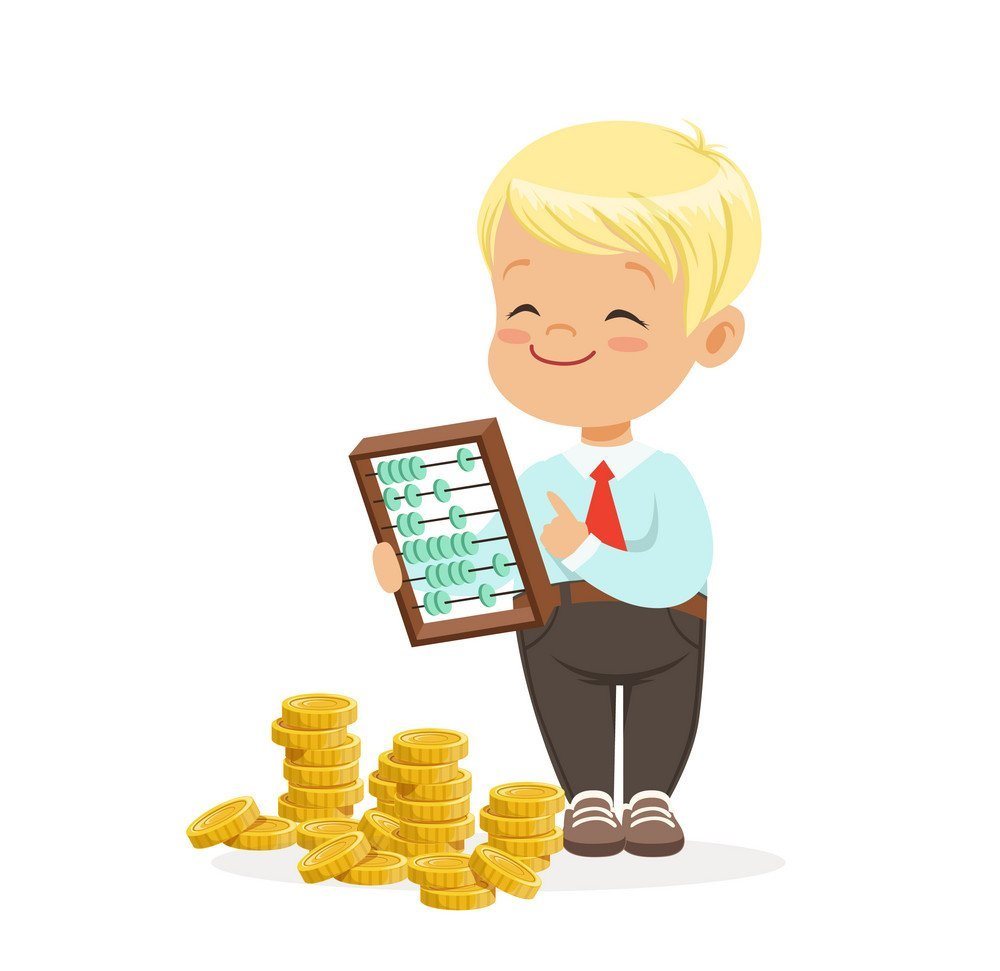 образовательной организации».Содержание1.Актуальность2. Нормативно правовое обеспечение проекта.3.Обоснование значимости проекта4.Цель и задачи проекта.      5.Предполагаемые результаты проекта.6. Основная идея проекта7.Основные принципы8.Методы формирования финансовой компетентности9.Этапы реализации проекта10.Календарный план проекта «Дошкольная академия финансов»11.Перспективный план по работе с детьми  по формированию основ финансовой грамотности у дошкольниковСписок литературыПриложение 1.Актуальность
         Воспитание финансовой грамотности детей дошкольного возраста в настоящее время актуально и востребовано. Ведь финансовая
грамотность является глобальной социальной проблемой, неотделимой от
ребенка с ранних лет его жизни.        Федеральный государственный образовательный стандарт дошкольного образования ставит задачу формирования общей культуры личности детей.Экономическая культура личности дошкольника характеризуется наличиемпервичных представлений об экономических категориях, интеллектуальныхи нравственных качествах (бережливость, рачительность, смекалка, трудолюбие, умение планировать дела, осуждение жадности и расточительности). Без сформированных первичных экономических представлений невозможно формирование финансовой грамотности.         Грамотность в сфере финансов, так же как и любая другая,
воспитывается в течение продолжительного периода времени на основе
принципа «от простого к сложному», в процессе многократного повторения и
закрепления, направленного на практическое применение знаний и навыков.
Формирование полезных привычек в сфере финансов, начиная с раннего
возраста, поможет избежать детям многих ошибок по мере взросления и
приобретения финансовой самостоятельности, а также заложит основу
финансовой безопасности и благополучия на протяжении жизни.
         Взаимосвязь финансового образования и нравственного воспитания
очень важна. Процесс ознакомления детей с деньгами должен учитывать две
стороны проблемы: знание о деньгах и воспитание правильного отношения к
ним. Правильно – это когда происхождение денег, материальный достаток и
благосостояние в сознание ребенка связывается с трудом. Ценность
представляют только честно заработанные деньги.
         Исследования некоторых ученых подтверждают важность и
необходимость формирования основ финансовой грамотности у детей
старшего дошкольного возраста. Никто так обстоятельно и разносторонне не
обсуждал проблему денег, как А.С. Макаренко. Он прямо говорил: деньги —
это средство воспитания, и с ними необходимо знакомить уже в дошкольном
возрасте.
         Нынешним дошкольникам предстоит жить в XXI веке сложных
социальных и экономических отношений. Это потребует от них умения
правильно ориентироваться в различных житейских ситуациях, творчески
действовать, а значит - строить новую жизнь более организованно, разумно,
интересно.
         Основы финансовой грамотности начинать именно с дошкольного
возраста, когда детьми приобретается первичный опыт в элементарных
экономических отношениях. Малыши рано включаются в экономическую
жизнь семьи, сталкиваются с деньгами, рекламой, ходят с родителями в
магазин, участвуют в купле – продаже и других финансово-экономических отношениях, овладевая, таким образом, экономической информацией на житейском уровне.         К сожалению, в дошкольных учреждениях обучению вопросам финансовой грамотности уделяется мало внимания, грамотное отношение к собственным деньгам и опыт пользования финансовыми продуктами в дошкольном возрасте ограничивается использованием в игровой деятельности аналогов купюр и банковских карт.         В 2017 году в России утвердили стратегию повышения финансовой грамотности в Российской Федерации на 2017-2023 год.          Цель настоящей стратегии является создание основ для формирования финансово грамотного поведения населения как необходимого условия повышения уровня и качества жизни граждан, в том числе за счет использования продуктов и услуг надлежащего качества.          13 апреля 2017 года в рамках Соглашения о сотрудничестве в областиповышения финансовой грамотности населения Российской Федерации между Банком России и Минобрнауки России подписана Дорожная карта –Перечень мероприятий в области повышения финансовой грамотности обучающихся образовательных организаций в Российской Федерации на2017–2021 годы          В дошкольном образовании результатом сотрудничества центральногобанка Российской Федерации и Министерства образования и науки Российской Федерации стала разработка примерной парциальной образовательной программы дошкольного образования «Экономическое воспитание дошкольников: формирование предпосылок финансовой грамотности». На основании данной программы был разработан проект «Дошкольная академия финансов».Тип проекта: информационно – ориентированный, групповойВид проекта: долгосрочный.Сроки реализации: сентябрь 2022 - январь2023г.Участники проекта: воспитанники старшего дошкольного возраста, педагоги ДОУ, родители (законные представители) воспитанников.Место реализации: ГБОУ СОШ с. Новый Сарбай СП ДС «Светлячок»2. Нормативно правовое обеспечение проекта.Проект распоряжения Правительства Российской Федерации об утверждении Национальной стратегии повышения финансовой грамотности в Российской Федерации на период 2017-2023 гг.;Распоряжение Правительства Российской Федерации от 12 февраля 2011 г. № 180-р «О реализации Проекта «Содействие повышению уровня финансовой грамотности населения и развитию финансового образования в Российской Федерации»» в соответствии с Федеральным законом Российской Федерации от 28 июня 2014 г. № 172-ФЗ «О стратегическом планировании в Российской федерации»;Федеральный закон «Об образовании в Российской Федерации» от 29.12.2012 г. №273-ФЗ;«Федеральный государственный образовательный стандарт дошкольного образования», утвержденный приказом Министерства образования и науки Российской Федерации от 17 октября 2013 г.№1155;«Санитарно-эпидемиологические требования к устройству, содержанию и организации режима работы дошкольных образовательных организаций» (СанПиН2.4.1.3049-13 утверждены постановлением Главного государственного санитарного врача Российской Федерации от 15.05. 2013 г. №26).3.Обоснование значимости проекта          Приобщение ребенка к миру финансово-экономической действительности – одна из сложных и в то же время важных проблем. Раннее разумное финансово-экономическое образование служит основой правильного миропонимания и организации эффективного взаимодействияребенка с окружающим миром, его социализации.         Создание условий для предпосылок формирования финансовой грамотности у детей, направленное на воспитание у ребенка бережливости,сформированности деловых качеств личности, рационального поведения вотношении простых обменных операций, а также формирование у ребенкаправильного представления о финансовом мире, которое сможет помочь емустать самостоятельным и успешным человеком, принимающим грамотные ивзвешенные решения в будущем.         Формирование предпосылок финансовой грамотности официально признано одной из важнейших задач образовательного процесса. Финансоваяграмотность активно включается в систему образования. Практика показала: чем раньше дети узнают о роли денег в частной, семейной и общественнойжизни, тем быстрее формируются полезные финансовые привычки, которыепомогают избежать многих ошибок по мере взросления и приобретения финансовой самостоятельности, а также заложить основу финансовой безопасности и благополучия на протяжении всей жизни.          Финансовая грамотность формируется в течение продолжительногопериода на основе принципа «от простого к сложному», в процессе многократного повторения и закрепления, направленного на практическоеприменение знаний и навыков. Финансовая грамотность и финансовые навыки прививаются так же, как нравственность и правила этикета, следовать которым приходится всю жизнь.           Данный проект направлен на формирование у дошкольников начальных представлений о финансовой составляющей жизнедеятельности современной семьи, понимания материальной стороны окружающего пространства.         Проект имеет развивающую направленность, предназначен для детейдошкольного возраста; включает в себя использование блочной системы реализация, которой происходит по средством различных видов детской деятельности и технологий, что способствует формированию предпосылокфинансовой грамотности у дошкольников и социализации в обществе.4.Цель и задачи проекта.      Цель проекта: создание условий для формирования у дошкольников предпосылок финансовой грамотности и успешной социализации в современном обществе.Задачи проекта:Формировать предпосылки финансовой грамотности у дошкольников, посредством разнообразных видов детской деятельности и педагогических технологий.Сформировать у детей понимание взаимосвязи между экономическими и этическими категориями (труд, товар, деньги, цена, стоимость) и нравственными понятиями (бережливость, честность, экономность, щедрость)Научить детей правильно вести себя в реальных жизненных ситуациях, носящих экономический характер (покупка в магазине, плата за проезд в транспорте и т.д.);Применять полученные умения и навыки в реальных жизненных ситуацияхРазвивать умение творчески подходить к решению ситуаций финансовых отношений посредством игровых действий.Воспитывать представления о сущности таких нравственных категорий, как экономность, бережливость и честность, благотворительность.Повысить компетенции педагогических кадров в вопросах финансовой грамотности.Вовлечь родителей в образовательный процесс как первых учителей в ознакомлении с миром профессий, приобретении финансовых и социальных знаний и понятий.Создать плодотворное партнерское взаимодействие с участниками проекта.5.Предполагаемые результаты проекта.Для детей:приобретение знаний социально-экономического характера;приобретение первичных навыков рационального распределения доходов семьи;усвоение следующих вопросов: как сберегаются деньги, как научиться принимать правильные финансовые решения;получение навыков ответственного отношения к финансовым обязательствам;развитие внимания и воображения, способности искать и находить новые решения, новые подходы к рассмотрению предлагаемой ситуации;применение практических советов в решении конкретных ситуаций;развитие мышления через умение анализировать, сравнивать, синтезировать, обобщать, выделять главное, доказывать, опровергать;развитие навыков сотрудничества с взрослыми и сверстниками;развитие самостоятельности и личной ответственности за свои поступки;повышение интереса к изучению окружающего мира.Для родителей:участие родителей в совместной продуктивной деятельности; повышение педагогической культуры родителей в проблеме взаимодействия с детьми по экономическим вопросам.Для педагогов:повышение квалификации в вопросах формирования и развития финансовой грамотности у дошкольников;повышение уровня взаимодействия в педагогическом коллективе.6. Основная идея проекта          Основной идеей данного проекта является то, что основы финансовой грамотности, полученные в детстве, дадут больше шансов воспитать преуспевающего в жизни человека, человека, который будет обладать не только материальными, но и духовными ценностями.         В «Национальной программе повышения уровня финансовой грамотности населения Российской Федерации» отмечается, что существенноусложнившаяся в последнее время финансовая система, ускорение процессаглобализации и появление широкого спектра новых сложных финансовых продуктов и услуг сегодня ставят перед людьми весьма сложные задачи, крешению, которых они оказываются неподготовленными.         Приобщение ребенка к миру финансово-экономической действительности – одна из сложных и в то же время важных проблем. Раннее разумное финансово-экономическое образование служит основой правильного миропонимания и организации эффективного взаимодействияребенка с окружающим миром, его социализации.         Создание условий для финансово-экономического образования детей,направленное на воспитание у ребенка бережливости, сформированности деловых качеств личности, рационального поведения в отношении простых обменных операций, а также формирование у ребенка правильного представления о финансовом мире, которое сможет помочь ему стать самостоятельным и успешным человеком, принимающим грамотные и взвешенные решения в будущем.  7.Основные принципы:от простого к сложному, где предусмотрен переход от простых занятий к сложным;принцип наглядности выражается в том, что у детей более развита наглядно-образная память, чем словесно-логическая, поэтому мышление опирается на восприятие или представление;принцип индивидуализации обеспечивает вовлечение каждого ребенка в воспитательный процесс;принцип доступности;принцип систематичности и последовательности;принцип прочности;принцип целенаправленности;принцип новизны;принцип учета возрастно-психологических и индивидуальных особенностей ребенка8.Методы формирования финансовой компетентности          Методы формирования финансовой компетентности можно представить четырьмя группами: методы, повышающие познавательную активность; методы, повышающие эмоциональную активность; методы, способствующие установлению связи между разными видами деятельности; методы коррекции и уточнения представлений детей о мире.         Методы, повышающие познавательную активность:• элементарный и казуальный анализ;• сравнение;• метод вопросов;• метод повторения;• решение логических проблем;• экспериментирование и опыты.          Методы, направленные на повышение эмоциональной активности детей при усвоении знаний о мире:• игровые;• сюрпризы и моменты новизны.          Методы, способствующие установлению связи между разными видамидеятельности:• перспективное планирование.         Методы коррекции и уточнения представлений детей о мире:• индивидуальная беседа,• сравнительный анализ,• оценка,• разъяснение,• воображаемая ситуация,• совместный поиск выхода из ситуации,• проигрывание положительных ситуаций,• обсуждение способа действия,• прием опосредованного воздействия.         Одним из ведущих методов обучения является – игра. Игра дает ребенку «доступные для него способы моделирования окружающей жизни, которые делают возможным освоение, казалось бы, недосягаемой для негодействительности» (А. Н. Леонтьев).        Таким образом, процесс формирования финансовой грамотности у детейстаршего дошкольного возраста осуществляется в ходе проекта различнымиметодами, средствами и приемами, а также их сочетанием.9.Этапы реализации проекта10.Календарный план проекта «Дошкольная академия финансов»11.Перспективный план по работе с детьми по формированию основ финансовой грамотности у дошкольников Список литературы:1.Играем в экономику: комплексные занятия, сюжетно-ролевые игры и дидактические игры / авт.- сост. Л.Г. Киреева. - Волгоград: Учитель, 2008г.- 169 с.2.Лушникова Е.В. Как мы играем в экономику //Воспитатель ДОУ «ТЦ СФЕРА» М.; 2008. № 11. с.75.3.Липсиц И.В. Удивительные приключения в стране Экономика. М.: Витапресс, 2016.4.Михайленко Н.Я., Короткова Н.А. Модель организации образовательногопроцесса в старших группах детского сада // Дошкольное воспитание, 1995. 5.Сборник методических материалов на основе на основе примерной парциальной образовательной программы дошкольного образования для детей 5–7 лет "Экономическое воспитание дошкольников"6.СБОРНИК ДЕМОНСТРАЦИОННЫХ МАТЕРИАЛОВ на основе примерной парциальной образовательной программы дошкольного образования для детей 5–7 лет.7. Слободчиков В.И., Короткова Н.А., Нежнов П.Г., Кириллов И.Л. Дошкольное образование как ступень системы общего образования: научнаяконцепция / Под ред. В.И. Слободчикова; М.: Институт развития дошкольного образования РАО, 2005.8. Стахович Л.В. Обучающий комплект «Азы финансовой культуры».- М. ВИТА-ПРЕСС, 2019.9. Хламова Н.А. Формирование основ экономического воспитания дошкольников в условиях детского сада // СПб.: Свое издательство, 2015.3910. Шатова А.Д. Тропинка в экономику. Программа. Методические рекомендации. Конспекты занятий с детьми 5–7 лет. М.: «Вентана-Граф»11. Шатова А.Д. Тропинка в экономику. М.: «Вентана-Граф», 2015.12. Шатова А.Д. Экономическое воспитание дошкольников. М.: 13 "Экономическое воспитание дошкольников": формирование предпосылок финансовой грамотности. Примерная парциальная образовательная программа дошкольного образования для детей 5–7 лет.Приложение 1Семинар для педагогов «Формирование финансовой грамотности дошкольников в игровой деятельности»            Цель: формирование первичных экономических представлений у дошкольников об экономических категориях.ФГОС ДО ставит задачу формирования общей культуры личности детей. Экономическая культура личности дошкольника характеризуется наличием первичных представлений об экономических категориях: бережливость, смекалка, трудолюбие, умение планировать дела. Без сформированных первичных экономических представлений невозможно формирование финансовой грамотности.Финансовая грамотность – это особое качество человека, которое формируется с самого малого возраста и показывает умение самостоятельно зарабатывать деньги и грамотно ими управлять. В связи с этим, чтобы ребенок в будущем жил комфортной, обеспеченной жизнью, родители и мы педагоги должны объяснить своим детям следующие вопросы про деньги: Что такое деньги? Где их взять? Как ими правильно распоряжаться? Если у ребенка не сформировать правильное представление о деньгах, то у него появится собственное, зачастую неверное мнение. Дети должны осознавать, что денежные средства зарабатываются собственным трудом. Поэтому неоспорима актуальность элементарного экономического образования детей дошкольного возраста. Дошкольник и экономика лишь на первый взгляд кажутся далекими друг от друга. Область экономической деятельности – одна из жизненно важных, в которую ребенок погружается с детских лет. Приобщение ребенка к миру экономической действительности – одна из сложных и в то же время важных проблем. Сегодня это предмет специальных исследований в школьной и дошкольной педагогике. Нынешним дошкольникам предстоит жить в XXI веке – веке сложных социальных и экономических отношений. Это потребует от них умения правильно ориентироваться в различных жизненных ситуациях, самостоятельно, творчески действовать, а значит – строить свою жизнь более организованно, разумно, интересно. Финансовая грамотность дает возможность управлять своим финансовым благополучием. Отсутствие элементарных финансовых знаний и навыков ограничивает возможности людей по принятию правильных решений для обеспечения своего финансового благополучия. Раннее разумное экономическое воспитание служит основой правильного миропонимания и организации эффективного взаимодействия ребенка с окружающим миром. Осуществляя экономическое воспитание в дошкольном возрасте, мы решаем задачи всестороннего развития личности. Сейчас предлагаю вам немного побыть детьми и поиграть в пазлы. Предлагаю вам сложить пазлы по порядку и прочитать, какой теме посвящается наш семинар (по первым буквам картинки)Педагоги собирают слово «Экономика»Ведущий: Чтобы научить наших маленьких воспитанников экономическим понятиям, необходимо самим в них хорошо ориентироваться. А что же такое экономика?Экономическое образование понимается как процесс формирования элементарных экономических представлений, знаний, понятий в соответствии с возрастными возможностями обучающихся.Экономическое воспитание - часть общей системы воспитания, организованный педагогический процесс, направленный на формирование бережного отношения к окружающему миру ценностей, еще одна из граней воспитательного процесса. Экономическое воспитание понимается как результат экономического просвещения, способствующего формированию хозяйственного отношения к материальным и духовным ценностям и становлению, начал ценностных ориентаций. Потребность в нем была всегда, но значимость значительно увеличилась в последние годы.Ребенок поневоле встречается с экономикой, даже если его не учат этому. Он узнает, что такое «мое», «твое», «наше», «обмен», «деньги», «цена», «дорого», «дешево», «продать», «заработать». Дети быстрее впитывают атмосферу новой реальности, лучше адаптируются к ней.Это они будут осваивать новую картину мира, складывающуюся, в том числе и из экономики. Это потребует от них умений правильно ориентироваться в жизни, самостоятельно, творчески действовать, а значит строить свою жизнь более организованно, разумно, интересно. Именно в дошкольном возрасте у детей приобретается первичный опыт ориентировки в элементарных экономических явлениях, формируется основа в создании будущего экономического мышления.Насыщение жизни дошкольников элементарными экономическими сведениями способствует развитию у них предпосылок реального экономического мышления, что сделает этот процесс более осознанным.Первые познания об экономике дети получают в семье. Традиционно одной из основных задач семьи является ее хозяйственно-экономическая деятельность. Это, естественно, не самоцель, а необходимое условие жизни и развития семейных отношений.Семейное экономическое воспитание имеет ряд особенностей и преимуществ по сравнению с другими формами общественного воспитания. Оно освящено авторитетом родителей, силой семейных традиций и обычаев.В нашем дошкольном учреждении рекомендовано использовать разнообразные методы и приемы формирования у детей финансовой грамотности.Такие как, организации детской деятельности через сюжетные, ролевые и дидактические игры с экономическим содержанием, ООД, изобразительную деятельность, увлекательные ситуационные задачи, загадки, кроссворды.С 1 сентября 2019 года детские сады могут использовать в своей работе с детьми образовательную программу «Экономическое воспитание дошкольников: формирование предпосылок финансовой грамотности». Программа разработана совместно Банком России и Минобрнауки России. Программа для дошкольников органично дополняет блоки финансового образования, которые уже успешно внедряются в школах и вузах. Процесс обучения легко превратить в игру, понятную маленьким детям. В программе даны все необходимые для этого методики и материалы».Программа ориентирована на детей в возрасте от 5 до 7 лет. Она знакомит их с основными финансово-экономическими терминами: труд и товар, деньги и цена, а также с этическими понятиями: честность, щедрость, экономность и трудолюбие.В результате дошкольники получат представление о важности труда и мире профессий, торговле и семейном бюджете, доходах и расходах, деньгах России и других стран. Отдельный блок программы посвящен рекламе – для того, чтобы дети научились объективно ее оценивать и отличать свои реальные потребности от навязанных.Еще одна задача программы  – помочь малышам с раннего детства сформировать полезные экономические навыки и привычки. В частности, беречь свои и чужие вещи, поддерживать порядок, экономить свет и воду.Программа включает теоретические материалы и учебную литературу, а также примеры игр и конкурсов, детские сказки, пословицы и поговорки по каждой теме. На основе этих рекомендаций педагоги могут разрабатывать уроки самостоятельно.Основные задачи программы:Помочь дошкольнику выработать следующие умения, навыки и личностные качества:Понимать и ценить окружающий предметный мир (мир вещей как результат труда людей);Уважать людей, умеющих трудиться и честно зарабатывать деньги;Осознавать взаимосвязь понятий «труд-продукт-деньги» и «стоимость продукта в зависимости от его качества», видеть красоту человеческого творения;Признавать авторитетные качества человека – хозяина: бережливость, рациональность, экономность, трудолюбие и вместе с тем – щедрость, благородство, честность, отзывчивость, сочувствие (примеры меценатства, материальной взаимопомощи, поддержки и т. п.);Рационально оценивать способы и средства выполнения желаний, корректировать собственные потребности, выстраивать временную перспективу реализации;Применять полученные умения и навыки в реальных жизненных ситуациях.Программа состоит из четырех блоков (разделов, связанных между собой задачами и содержанием: «Труд и продукт (товар)», «Деньги и цена (стоимость)», «Реклама: правда и ложь, разум и чувства, желания и возможности», «Полезные экономические навыки и привычки в быту».Экономическое воспитание старших дошкольников не предполагает подготовки будущих экономистов. Оно ставит цели, близкие и нужные каждому человеку, его семье, окружению. Экономическое образование, по большому счету, призвано воспитывать хозяина — собственной жизни, своей семьи, страны, человека, способного разбираться как в домашнем хозяйстве, так и в базовых принципах, на которых строятся производственные и товарно-денежные отношения, народное хозяйство страны в целом. Для экономического образования на ступени дошкольного детства на первом месте, конечно, стоит индивидуально-семейная экономическая грамотностьВопрос участникам: Уважаемые коллеги, скажите кто их участников образовательного процесса должен принимать участие по формированию у детей финансовой грамотности?Деятельность ориентирована на совместную деятельность участников образовательного процесса в следующем сочетании: педагог - воспитанник, воспитанники - родители.Схема педагог-воспитанник включает в себя: тематические занятия, сюжетно-ролевые, дидактические, настольные игры, особый интерес вызывают интеллектуальные игры и развлечения – все вместе взрослые и дети решают познавательные, практические, игровые задачи. Проводятся беседы, с целью выявления насколько дети усвоили материал. Овладение экономическим содержанием осуществляется в процессе чтения художественной литературы.Чтение стихов, сказок, заучивание пословиц и поговорок воспитывает у детей лучшие нравственные качества. Многие пословицы и поговорки в обобщенной форме содержат идеи экономической целесообразности, нравственных ценностей, отношения к труду.Логические задачи, задачи-шутки оживляют путь познания сложных экономических явлений. Они сочетают в себе элементы проблемности и занимательности, вызывают напряжение ума и доставляют радость, развивают фантазию, воображение и логику рассуждений. Решение логических задач повышает интерес ребенка к экономическим знаниям, учит видеть за названиями и терминами жизнь, красоту мира вещей, природы.Созданные благоприятные, комфортные условия позволяют каждому ребенку найти собственный путь в «экономику» через игру, математику, рисование и т. д., обеспечивают формирование и потребности в познании, способствуют умственному и личностному развитию.Схема воспитанники-родители включает в себя анкетирование с целью выявления проблемы; проведение консультаций по ознакомлению родителей с необходимостью воспитывать у детей экономическое начало; проведение родительских собраний для выявления трудностей в усвоении детьми или родителями экономических знаний; проведение совместных праздников и развлечений повышают интерес, доставляют радость, оживляют путь познания сложных экономических явлений.Средства обучения дошкольников финансово-экономической грамотности.Для организации изучения основ финансовой грамотности должна бытьсоздана развивающая среда с учетом возрастных и индивидуальных особенностей воспитанников, специфики их образовательных потребностей и интересов. Для изучения основ финансовой грамотности решающее значение имеют средства обучения.Общепринято их деление на:- демонстрационные (применяемые взрослыми) и раздаточные  визуальные - аудиальные (для слухового восприятия); аудиовизуальные (для зрительно-слухового восприятия); естественные (натуральные) и искусственные (созданные человеком);- реальные (существующие) и виртуальные (не существующие, но возможные) и др.В первую очередь рекомендуется использовать средства, направленные на развитие деятельности детей:- чтения (восприятия) художественной литературы (книги для детского чтения, в том числе аудиокниги, иллюстративный материал);- познавательно-исследовательской (натуральные предметы для исследования,макеты, карты, модели, картины и др.);- игровой (игры, игрушки); трудовой (оборудование и инвентарь для разных видов труда);- коммуникативной (дидактический материал, электронные образовательные ресурсы);- продуктивной (оборудование и материалы для лепки, аппликации, рисования и конструирования);Рекомендуется активно внедрять и использовать средства, носящие интерактивный характер, поскольку наличие обратной связи значительно повышает эффективность изучения.Интеграция должна осуществляться гармонично, объединяя различные предметы для того, чтобы внести целостность в познание дошкольником окружающего мира, в том числе его экономической и финансовой областей.Знакомство дошкольников с основами финансовой грамотности проходит через взаимосвязь со всеми образовательными областями ФГОС дошкольного образования, что способствует всестороннему развитию детей, позволяет с большей эффективностью подготовить их к обучению в школе. Главное - говорить ребёнку о сложном мире экономики на языке, ему понятном. Основная форма обучения - игра. Именно через игру ребёнок осваивает и познаёт мир. Сделать экономику понятной помогут сюжетно- ролевые игры. Так, играя в профессии, дети постигают смысл труда, воспроизводят трудовые процессы взрослых и одновременно «обучаются» экономике.Просмотр фрагмента мультфильма «Простоквашино», где кот Матроскин говорит: «А я ничего покупать не буду. Я экономить буду…»Ведущий: Что значить экономить? Интересно, как понимают дети значения этого слова?«Маму в магазин провожает сын,Три копейки ей даёт: Вот!Купи мне самолёт.А ещё ружьё, лопатку,Танк, лошадку, шоколадку,Самосвал, тетради, краски,Маски, сказки и салазки!Постарайся не забыть!А на сдачу можешь дажеИ свистульку мне купить…»Ведущий: Финансовой грамотности, то есть представлению, откуда берутся деньги и как их правильно тратить, стоит учить с детства. Если ребенок будет чётко понимать, что деньги зарабатываются трудом, что каждая вещь или продукт имеют стоимость, он быстрее осознает устройство взрослого мира.Сегодня я вам предлагаю, отправиться в увлекательное путешествие в «игровой мир экономики».Экономические кроссворд.1. Как называется то, что принадлежит одному человеку или группе людей? (Собственность)2. Плановое ведение хозяйства. (Экономика)3. Как называется договор между людьми, которые хотят что-то купить, продать, обменять? (Сделка)4. Чем становится собственность, если ее хотят продать, обменять? (Товар)5. Как называются ценные бумаги, при помощи которых делают покупки? (Деньги)6. Как называют человека, который продает товар? (Продавец)7. Обмен товарами без участия денег. (Бартер)Ведущий: Почему так важно учить ребенка финансовой грамотности?Как часто Вы сами испытываете стресс, связанный с деньгами? Когда Вы пытаетесь погасить ипотеку, или думаете о своем выходе на пенсию, «денежный стресс» является довольно распространенной проблемой многих людей. Вероятно, Вы уже знаете, какие шаги Вы должны были сделать и не сделали, и каких ошибок Вам стоило бы избежать.Есть несколько причин, почему так важно учить ребенка управлять своими деньгамиЧтобы он был меньше подвержен стрессу, связанному с деньгами, когда станет взрослым.Чтобы он имел возможность жить с комфортом.Чтобы он не жил с Вами, когда уже станет взрослым, только потому, что он не может позволить себе жить самостоятельно.Чтобы у него была лучшая жизнь, чем у Вас.Ведущий: Предлагаю поиграть - денежные пословицы по картинкам прочитать.Педагоги отгадывают пословицы по картинке и объясняют их смысл.«Денег куры не клюют», «Деньги лопатой гребут», «Деньги на ветер бросать», «Копейка рубль бережёт», «Деньги любят счет», «Не имей сто рублей, а имей сто друзей»Ведущий: Уважаемые педагоги, дети думают, можно купить всё, что хочешь? Иметь всё, что хочешь? Так ли это. Давайте проверим. Возьмите лист бумаги. На одной стороне нарисуйте яблоко. Теперь переверните листок, и на обратной стороне нарисуйте грушу. Хорошо. А сейчас возьмите ножницы и вырежьте, и яблоко, и грушу.А что вы так растерялись? Можно вырезать сразу оба фрукта? Конечно, это невозможно. Потому что лист бумаги один, и если мы изначально хотели вырезать два рисунка, необходимо было заранее спланировать место на бумаге. Так и с деньгами: любую покупку нужно планировать заранее.Ведущий: Процесс познания экономики не прост, но с помощью сказок мы можем рассмотреть различные экономические понятия.«Экономика в сказках»1. В какой сказке мастерство героя-строителя спасло жизнь ему и его друзьям? (Три поросенка).2.Кто из героев сказок сочетал несколько профессий: дворника, мельника, пекаря. (Колосок).3. В какой сказке умение делать рекламу помогла главному герою отблагодарить за доброту? (Кот в сапогах).4. В какой сказке реклама сыграла злую шутку с главным героем? (Как старик корову продавал)5. В какой сказке сдобное изделие рационального использования продуктов купился на лесть? (Колобок).6. В какой сказке умелый обмен привел к обогащению главного героя? (лисичка со скалочкой).7. Герои, какой сказки благодаря рациональному разделению труда имели выгоду в совместном сосуществовании? (Теремок)8. В какой сказке знание основных законов ведения сельского хозяйства помогли получать доход? (вершки и корешки).9. В каких сказках умение девиц вести домашнее хозяйство помогло получить доход? (Морозко, Крошечка-Хаврошечка, Царевна-лягушка).Ведущий: Уважаемые педагоги! Знакомя детей с тем, что такое услуги и товары, мы показываем детям, что они встречаются не только в реальной жизни, но и в сказках. Тем самым воспитываем уважение к любой работе.Скажите, пожалуйста, что такое товары (это разные предметы, которые производят) и что такое услуги (это помощь, которую можно предоставить другому).Предлагаю определить, по картинкам где товары, а где услуги.Игра «Услуги и товары» (педагоги по картинкам, которые появляются на слайдах, определяют, кто производит товары, а кто предоставляет услугу).Особое место в деятельности дошкольников занимают сюжетно - ролевые игры, в них дети воспроизводят в ролях все то, что они видят вокруг себя в жизни и деятельности взрослых. Используя сюжетно - ролевые игры, для обучения детей азам экономики, мы в доступной форме позволяем им сформировать первичные представления, закреплять, обобщать и систематизировать их. Область экономической действительности - одна из жизненно важных, поэтому необходимо подготовить детей к жизни в социуме, научить их ориентироваться в происходящих экономических явлениях. Ведь человек, который уверен в своем будущем, чувствует себя гораздо лучше. И поэтому наши дети достойны того, чтобы стать успешными, активными и финансово - образованными во взрослой самостоятельной жизни.Какие сюжетные и ролевые игры по вашему мнению учат детей азам финансовой грамотности?Ведущий: Предлагаю рассмотреть несколько ситуаций.• Мама с дочкой пришли в магазин. Девочка попросила у мамы денег купить самой понравившуюся шоколадку, которая стоит 9,90 рублей. Мама дала ей 10 рублей. Должен ли ребенок принести сдачу?Ребенок должен принести сдачу, даже если это всего 10 копеек, т. к. это не его деньги, не им заработанные. Ребенок не обращает на номинал денег, для него «денежка», что 10 рублей, что 10 копеек. Ребенок не принесет сдачу с 10, не принесет и со 100 рублей.• Ребенку на день рождения подарили 1000 рублей, родители на семейном совете решили купить новые ботинки, а ребенку хотелось игрушку. Правильно ли поступили родители?Нет, родители поступают не верно. В этом возрасте можно попытаться убедить, что ботинки ему нужнее, чем игрушка, заранее договориться, но не приказывать.• Ребенок пошел в школу, родители начали платить ему деньги за оценки. Правильную ли мотивацию к учебе придумали родители?Нет, за оценки платить ребенку нельзя. Потом скажет, что мало платишь, будете платить все больше и больше.Ведущий:Чтобы получить прибыль от продажи товара, его нужно выгодно продать.Кто хочет свой товар продать,Тот с нею должен подружитьсяИ будут так товар хвалить,Что долго он не залежится.Ведущий: Вы, конечно, догадались, что речь идет о РЕКЛАМЕ.Ведущий: Уважаемые педагоги! Скажите, пожалуйста «Для чего нужна реклама?»Ведущий: Какие виды рекламы вы знаете?(Газетные объявления, буклеты, телереклама, радиореклама, движущаяся реклама, щитовая реклама, крутящиеся рекламные щиты).Ведущий: Сейчас вам предстоит возможность попробовать себя в роли рекламного агента.Игра «Рекламный агент»Молочный завод решил расширить ассортимент своей продукции. К лету они планируют начать выпуск двух новых сортов мороженого МОЛОЧНОЕ и ШОКОЛАДНОЕ. Придумайте слоган к рекламе мороженого.Что характерно для хорошей рекламы: КРАТКОСТЬ, ОБРАЗНОСТЬ, ПРИВЛЕКАТЕЛЬНОСТЬ ДЛЯ ЗРИТЕЛЯ.Ведущий: Начинайте учить своих детей финансовой грамотности как можно раньше, в каком бы возрасте они сейчас не были. Чем раньше они узнают эту науку, тем проще им будет принять эти знания в своей голове и использовать их в своей будущей жизни.В итоге необходимо подчеркнуть, что решение проблемы приобщения детей к экономике – это эффективный путь подготовки ребенка к жизни, его социальной адаптации в обществе, к формированию с детского возраста образа своей будущей семьи. Необходимо так же помнить, что сегодняшние дети – это будущие участники финансового рынка, вкладчики, заемщики, налогоплательщики. Именно поэтому обучение финансовой грамотности целесообразно начинать уже в дошкольном возрасте, когда у ребенка формируется внутренняя социальная позиция.Любая педагогическая проблема может быть успешно решена только при условии активного взаимодействия детского сада и семьи. Совместная работа дошкольного учреждения и семьи даст хорошие результаты и будет способствовать более серьезному и ответственному отношению взрослых к экономическому воспитанию детей. Вместе с тем отметим, что есть такие проблемы, в частности проблема экономического воспитания, когда родители могут многому научить самих педагогов.Приложение 2Викторина с родителями «По дорогам финансовой грамотности»     Цель: Вовлечение родителей в понимание важности финансово-экономического образования дошкольников. Расширить представление родителей об их роли в развитии финансовой грамотности дошкольников.Оформление и оборудование:Презентация на тему «Бюджет семьи - забота каждого».(домашнее задание, выполненное родителями); наглядная агитация.Оборудование для проведения конкурсов: маркеры, фломастеры, тонированные листы бумаги, ножницы, мешочки с деньгами, маски, денежные купюры, мешочки для фишек, фишки «умник».     Ход мероприятияРодители заходя в зал вытягивают из шкатулки бумажный кусочек, который является фрагментом денежной купюры, какого-либо достоинства, рассаживаются.Вступительное слово педагога.Добрый вечер, дорогие друзья. Мы очень рады встрече с вами и надеемся, что эта встреча будет для вас интересной, увлекательной и пройдет с пользой как для вас, так и для нас. А назовем мы наше мероприятие «Азбука финансов».Многие из вас сейчас про себя подумали: «Какая финансовая грамотность для наших малышей?»Чтобы разобраться в этом вопросе внимательно вслушайтесь в фразу: Финансовая грамотность-это особое качество человека, которое формируется с самого малого возраста и показывает умение самостоятельно зарабатывать деньги и грамотно ими управлять. Не стоит пренебрегать финансовым обучением Вашего ребенка, так как это может определить его будущее. И если вы не отнесетесь к этому со всей серьезностью, плоды придется пожинать не только ему, но и вам. Финансовое воспитание подразумевает не просто разговоры, но и реальные действия. Сейчас наши детки - еще малыши. И начнем мы с азов. Наша с вами совместная задача- воспитание бережного отношения к игрушкам, вещам, предметам окружающего мира, природе, прививать у детей привычку к труду. Но сегодня наша встреча- это не лекция. Мы начнем, дорогие друзья нашу финансовую грамотность с себя. И для начала взгляните на те бумажные кусочки, которые вы взяли вначале. Составив кусочки купюры вы образуете команды для участия в нашей увлекательной игре. И так, я предлагаю первой команде название «Финансисты», вторая «Экономисты» и третья «Банкиры».Сегодня у нас необычная встреча. В финансовую игру поиграем. Кто во что горазд, узнаем. Не доллар, не рубль, не финт и не тугрик. Знакомьтесь, наша валюта- умник! Почет и хвала тому будет, кто больше умников добудет.Чтобы настроиться на игру, проведем разминку. Ответы в разминке не оцениваются.Разминка:1) Что считать в чужом кармане не хорошо, но очень интересно? (деньги)2) Делать это ни в чужом, ни тем паче в своем доме не стоит, деньги выжить можно? (свистеть)3) Что сколачивают из денег? (капитал)4) Какое животное всегда при деньгах? (поросенок)Воспитатель: и так, начнем! Первое задание. «Если хочешь быть богатым, нужно быть финансово грамотным». Каждый день мы имеем дело с деньгами, постоянно от них зависим. Многие маленькие дети не знают, что такое «деньги», но они уже улавливают значимость этого явления. Это слово и все, что с ним связанно, довольно рано становится для ребенка интереснее и привлекательным. Почему, если есть деньги, то и кукла тоже есть.Вопрос. Определите, каким государствам принадлежат названия денег.1 команда: Злотый (Польша)Рупия (Индия)Донг (Вьетнам)2 команда: Шекель (Израиль)Юань (Китай)Доллар (США)3 команда: Тугрик (Монголия)Фунт (Англия)Иена (Япония)Слово нашему эксперту.Эксперт. Все команды справились с заданием и получают по 3 умника.Задание №2 «Кто быстрее?»Раньше у людей не было копилок и деньги хранили в мешочках, чулочках, носочках. У нас замечательные носочки с монетками. Ваша задача, как можно скорее пересчитать содержимое. Кто первый, поднимает мешочек вверх.Эксперт раздает мешочки. Команды выполняют задание.Первые получают-3 умникаВторые- 2 умникаТретьи- 1 умникЗадание №3. Планирование.Перед вами лист бумаги, маркер и ножницы. Нарисуйте на первой стороне листа яблоко, а на другой грушу. А теперь вырежьте и яблоко и грушу.Вывод: если мы изначально хотим вырезать оба рисунка, необходимо заранее спланировать место на бумаге. Так и с деньгами - их нужно планировать заранее.Эксперт оценивает по одному умнику.Задание №4. «Как ребенка нет без мамы, сбыта нету без рекламы».Что любят все дети? (конфеты)Сегодня я предлагаю Вам побыть рекламными агентами. Перед вами фломастеры и листы бумаги для фона.Задание: придумать рисунок обережки - фантика для конфеты под названием «Кис-кис» и разрекламировать свой товар.Эксперт-оценка по два умника.Каждая команда проявила творчество, смекалку, умело разрекламировали свой товар.Задание №5 ТворческоеВначале нашей встрече я рассказала вам о том, что означает понятие финансовой грамотности у детей раннего возраста. Это воспитание бережного отношения ко всему, что его окружает, воспитание привычки к труду. Попробуем на примере детских потешек раскрыть эту тему. Перед вами текст потешки, атрибуты. Я буду читать текст, а вы изображать действия.1 команда. Сорока – белобока кашу варилаДеток кормилаЭтому дала – он в лес ходилЭтому дала – он дрова рубилЭтому дала - он воду носилЭтому дала – он печку топилА этому не дала – он ничего не делал.Вывод: Чтобы что-то получить, необходимо трудиться.2 команда. Я открою тайну,Чтобы стало ясноНикого не стануОбижать напрасно.Замурлычет кошка,Даст себя погладитьПес лизнет ладошкуИ со мной поладит.Вывод: Бережно относиться ко всему живому.3 команда. Хороши у нас игрушкиКуклы, мишки и хлопушки.С ними весело игратьНо,не надо забывать:Игрушки - не людиНо все понимаютИ очень не любят, когда их ломают.Пусть игрушки дружат с намиОбижать мы их не станемПоиграем, а потомВсе на место уберем.Вывод: Бережно относись к игрушкам.Оценка – один умник.И последний наш конкурс «Вложение»Нужно как можно больше вложить денежных купюр в банк за одну минуту. Подсчитать количество купюр. У кого больше.Оценка - 3 умника2 или 1А теперь каждая команда подсчитает свой бюджет.Оценка эксперта: По количеству умников побеждает команда…А теперь дорогие участники перед вами стоит непростая задача. Посовещайтесь и решите, как вы распределите свой бюджет. Перед вами два мешочка, в который вы можете распределить заработанные деньги.Вывод: деньги - это не смысл жизни, а инструмент, которым нужно научиться пользоваться.Вручение золотых слитков.Приложение 3Анкета для родителей«Мой ребенок и финансовая грамота»Уважаемые родители, просим Вас ответить на вопросы анкеты«Мой ребенок и финансовая грамота»1.Как Вы относитесь к реализации в группе проекта по финансовой грамотности?- считаю его необходимым, так как данный курс соответствует взглядам, потребностям и интересам ребенка;- положительно;- отрицательно;- не готов оценить значимость курса.2.Как Вы думаете, с какого возраста нужно обучать детей экономике и финансам?- до 3-х лет;- в старшем дошкольном возрасте;-  в школе;- не вижу необходимости в таком обучении.3.Знает ли ваш ребёнок, что такое экономика?- Да- Нет4.Нужно ли детей знакомить с экономикой?- Да.- Нет.5.Прививаете ли вы ребёнку первоначальные экономические навыки в быту?- Да- Нет6.Знает ли ваш ребёнок, что такое потребности?- Да- Нет7.Знает ли Ваш ребенок о деньгах (что такое «деньги», какие они бывают (например, копейки, рубли), откуда берутся деньги, кто их зарабатывает в вашей семье  и т.п.? - Да- Нет.8.Нужно ли детям рассказывать о деньгах?- Да- Нет.9.Как Вы относитесь к желанию детей иметь копилку?- Положительно.- Отрицательно.10.Замечаете ли вы интерес у ребенка к домашней работе?- Да.- Нет.11.Как ребенок относится к труду?- Охотно принимается за дело.-Неохотно принимается за дело.12.Имеет ли ребенок постоянные обязанности дома?- Да.- Нет.13.Участвует ли ребенок в процессе планирования предстоящих покупок?- Да.- Нет.14.Знают ли дети профессии родителей?- Да.- Нет.15.Знает ли ребенок на, что тратятся деньги?- Да.- Нет.16.Рассказываете ли вы ребенку, откуда берутся деньги?- Да.- Нет.17.Формируете ли вы у ребенка основы финансовой грамотности? (Например, объясняете ему, что не можете купить слишком дорогую игрушку, или что родители ходят на работу, чтобы зарабатывать деньги)? - Да.- Нет.18.Считаете ли вы необходимым привитие ребенку основ финансовой грамотности? Если нет, то почему?- Да.- Нет.19.Готовы ли Вы вместе с детьми участвовать в реализации проекта формированию предпосылок финансовой грамотности?- готовы;- не готовы;- возможно.Спасибо за сотрудничество!Приложение 4Консультация для родителейФинансовая грамотность детей.Дайте ребенку знания о деньгах.Дети растут. Рано или поздно они станут взрослыми. Какие знания и уроки они сейчас получают от Вас, именно такими они, впоследствии, и станут учениками, работниками, мужьями и женами, родителями, бабушками и дедушками. Некоторые знания особенно важны. Причем, чем в более раннем возрасте Ваши дети получат самые важные знания, тем больше ошибок им удастся избежать в зрелом возрасте.Некоторые из этих уроков, полученных в детстве, относятся к любви, работе, жизненным ценностям. Родители, как правило, учат ребенку тому, что важно для них. Ваша задача — дать своим детям такие уроки, которые помогут им научиться быть успешными, счастливыми и продуктивными. К сожалению, одна из наук, которой очень часто пренебрегают, это наука денег. Очень многие дети растут без навыков обращения с деньгами. То ли их родители не чувствуют себя уверенно в разговоре о деньгах, то ли они не думают, что это важно.Деньги — это не та наука, которую надо изучать уже будучи взрослым. Последствия могут быть слишком значительными. Как пример, финансовый стресс, который может вызвать другие заболевания и расстройства. Или это может быть жизнью «от зарплаты до зарплаты» и полное отсутствие сбережений. В любом случае, у таких людей жизнь всегда труднее, чем она должна быть. На Вас, как на родителях, лежит ответственность научить ребенка быть финансово грамотным.Что означает для ребенка быть финансово грамотным?У финансовой грамотности есть несколько компонентов. Они включают в себя концепцию создания накоплений, постановки целей, а также концепцию, как заставлять деньги работать на себя. Финансовая грамотность помогает знать, что мгновенное удовлетворение от быстрой покупки — ничто, по сравнению с эмоциями от выполнения крупной цели.Учить ребенка быть финансово грамотным, это значит учить его:Как экономить деньги.Насколько важно ставить финансовые цели, как долгосрочные, так и краткосрочные.Как инвестировать свои деньги и заставить их работать на себя.Как создать бюджет и распределять свои деньги, чтобы хватало на все необходимые нужды.Как с помощью современных технологий и систем сохранять контроль над своими деньгами.О том, что он единственный в мире человек, который может принимать решения о своих деньгах.О практике пожертвований, чтобы помочь другим нуждающимся.Как принять решение — потратить деньги сейчас или сохранить их для последующих нужд и покупок.Как работают банки.Как зарабатывать деньги и достигать своих финансовых целей.Это только самая необходимая часть науки, которую Вам необходимо преподать своим детям. Некоторые из этих знаний достаточно тяжелы и требуют длительного периода для изучения и приобретения необходимых навыков. Тем не менее, если Вы отдаете свое время и энергию для обучения ребенка быть финансово грамотным, то они будут расти в уверенности о своем финансовом состоянии. Вы можете быть уверены, что они будут в состоянии выйти в мир и держаться подальше от финансовых неприятностей.Почему так важно учить ребенка финансовой грамотности?Как часто Вы сами испытываете стресс, связанный с деньгами? Когда Вы пытаетесь погасить ипотеку, или думаете о своем выходе на пенсию, «денежный стресс» является довольно распространенной проблемой многих людей. Вероятно, Вы уже знаете, какие шаги Вы должны были сделать и не сделали, и каких ошибок Вам стоило бы избежать. И сейчас есть хороший шанс получить надежду, что у Вашего ребенка все будет намного проще.Есть несколько причин, почему так важно учить ребенка управлять своими деньгами.Чтобы он был меньше подвержен стрессу, связанному с деньгами, когда станет взрослым.Чтобы он имел возможность жить с комфортом.	Чтобы он не жил с Вами, когда уже станет взрослым, только потому, что он не может позволить себе жить самостоятельно.Чтобы у него была лучшая жизнь, чем у Вас.Когда нужно начинать учить ребенка финансовой грамотности?Вы удивитесь, но Вы можете начинать учить ребенка знаниям о деньгах уже с двух лет. В то время как, если Ваш ребенок уже старше, очень важно начать его учить обращению с деньгами как можно скорее. И помните — никогда не поздно начинать.До школы. В дошкольном возрасте Вы можете научить ребенка самой концепции денег — иными словами, что такое деньги и зачем они нужны. Вы можете поговорить с ними о значении различных монет и бумажных денег. Вы также можете научить их тому, что деньги используются, чтобы покупать вещи. Игра в магазин является простым способом преподавания концепции денег для детей младшего возраста.В начальной школе.В этом возрасте самое прекрасное время, чтобы начать обучение разницы между нуждой и необходимостью. Дети могут помочь с походом в продуктовый магазин и участвовать в принятии финансовых решений. Это также отличный возраст, чтобы показать ребенку, как использовать копилку, чтобы ввести понятие карманных денег и работы за деньги. К концу начальной школы они должны понимать, что чтобы купить вещи, которые они хотят, нужно экономить деньги.В средней школе.В этом возрасте дети уже более чем готовы начать зарабатывать деньги. Вы можете связать карманные деньги с некоторыми работами по хозяйству или дать им возможность зарабатывать деньги по всему дому. Это также хорошее время, чтобы научить их сберегать деньги для будущего и для вещей, которые они хотят купить в ближайшем будущем. В этом возрасте ребенок может также начать изучать инвестиции и использовать для этого свои накопления.Высшая школа.	К этому времени, Ваш ребенок должен уже узнать некоторую финансовую независимость. Будем надеяться, что они уже имели возможность работать за деньги и знают о сбережении средств для краткосрочных и долгосрочных целей. Они уже могут иметь свой инвестиционный счет и уже всерьез строить свой капитал.После того, как Ваш ребенок поступил в колледж или в ВУЗ, пора выводить его на путь к финансовой независимости. Конечно, Вы можете платить за обучение и помогать ему управлять своими финансами. Тем не менее, он также должен быть в состоянии обрабатывать большую часть своих финансовых решений самостоятельно.Никогда не бывает слишком поздно, чтобы начать учить ребенка деньгам, экономии и инвестированию. Когда стоит разговаривать с ребенком о деньгах?Обучение ребенка деньгам, это гораздо больше, чем один разговор. Использование реальных жизненных ситуаций и примеров помогут ему понять все на практике. Они будут учиться не только из Ваших слов, но и через свои действия. Вот Вам несколько идей и возможностей, чтобы поговорить с ребенком о деньгах.Когда он получает подарок.Когда Ваш ребенок получает подарок на день рождения или другой праздник, это самое прекрасное время, чтобы поговорить с ним об экономии денег. Действительно, получив подарок, ребенок может отказаться от других планируемых покупок и сэкономить некоторые средства. А если это подарок деньгами, так тут сам бог велел. Вы можете помочь своему ребенку спланировать, каким образом он будет экономить и для чего он будет это делать.Когда Вы пользуетесь банкоматом.Банкомат — это волшебный ящик, который выдает деньги, когда Вы вводите секретный код. Как бы не так! Но дети думают именно таким образом! И Вам нужно обязательно поговорить с ними о том, что такое банкомат и как он работает. Это отличная возможность поговорить о заработке, экономии и принятии решений о расходах.В магазине.Берите ребенка с собой в походы по магазинам. Это идеальная возможность объяснить ему о составлении бюджета. Расскажите о том, что различные вещи стоят различные суммы. Вы даже можете попросить ребенка помочь Вам сравнить цены и найти самый дешевый вариант. Оплата счетов и квитанций.Оплата квитанций, вероятно, не то, что Вы обычно делаете вместе с Вашим ребенком. Тем не менее, это хорошая возможность поговорить с ним о финансовых вещах, которые он принимает, как само собой разумеющееся. Можно говорить о работе и обязанностях, и о том, как Вы оплачиваете эти расходы каждый месяц.Это также хорошая возможность для разговора с ребенком о различных способах экономии денег, почему это важно и для чего это стоит делать. Например, можете рассказать о том, что нужно выключать свет, когда он покидает свою комнату, это приводит к экономии энергии, а сэкономленные деньги можно будет потратить во время семейного отпуска.Начинайте учить своих детей финансовой грамотности как можно раньше, в каком бы возрасте они сейчас не были. Чем раньше они узнают эту науку, тем проще им будет принять эти знания в своей голове и использовать их в своей будущей жизни.Приложение 5Конспект ООД «Почему все взрослые работают?» Цель: развивать представление о том, что труд является средством удовлетворения разнообразных потребностей человека и источником дохода.Задачи:-закрепить понимание экономических категорий «потребности», «труд», «продукт труда», «профессия», «специальность»;-продолжить формирование элементарных представлений о различных профессиях, специальностях;Оборудование:- картинки-путаницы с изображением людей различных профессий;- фрагмент мультфильма «Уроки тетушки Совы» (6-я серия) «Работа и зарплата»; - лист раскраска с заданием;- картинка-задание «Людям каких профессий нужны эти вещи?»;- цветные карандаши.Организация детской деятельностиЗрительная гимнастикаРаз, два, три, четыре. – круговые движения глазамиЖили мышки на квартире.Чай пили, чашки мыли, - глаза влево вправоПо три денежки платили.Кто не хочет платить, - зажмуриваем глазаТому и водить.Воспитатель. – На прошлых занятиях мы с Вами говорили о труде и профессиях. Разные профессии помогают людям удовлетворять свои потребности.– Назовите профессии, которые вы знаете. (Ответы детей.)– А все ли вы знаете, кем работают Ваши родители?Дети рассказывают о профессиях мам и пап.– Как вы думаете, зачем родители ходят на работу? (Ответы детей)– Сегодня мы с вами встретимся с героями мультфильма «Уроки тетушки Совы». И тетушка Сова расскажет, для чего нужно трудиться.Воспитатель демонстрирует фрагмент мультфильма из серии «Азбука денег тетушки Совы - Работа и зарплата» После просмотра мультфильма организуется беседа.– Ребята, как вы поняли, о чем этот мультфильм? (Ответы детей.)– Что получают люди за работу? (Зарплату.)– Всякая ли работа оплачивается? (Нет, домашняя работа не оплачивается, но она тоже необходима.)– Какое значение имеет мамина работа на кухне для всей семьи?Динамическая паузаМы в профессии играем - шагаем на месте, размахивая рукамиПо душе их выбираем.И мечтаем поскорее - повороты влево, вправо, руки на поясеМамы с папой быть взрослее,Чтоб не просто так мечтать, - руки за голову, прыжки на месте.А кем быть решить и стать.Воспитатель размещает на доске картинки-путаницы с изображением людей различных профессий– Ребята, художник нарисовал картины, но перепутал профессии людей. Найдите эти ошибки и расскажите, что он перепутал.- А сейчас я вас приглашаю поиграть в игру: «Угадай профессию по движениям». Дети делятся на две команды, каждая команда выбирает себе профессию и показывает какие-то действия, по которым другая команда отгадывает загаданную профессию (водитель крутит руль, скрипач играет на скрипке, парикмахер причесывает и стрижет, маляр красит, дворник подметает и т. п.). Затем они меняются местами. Воспитатель создает проблемную ситуацию, чтобы подвести детей к пониманию значимости труда.– Давайте представим, что мы попали в сказочную страну. В нашей сказочной стране нет врачей (учителей, полицейских, продавцов, строителей.). К чему это может привести?В процессе беседы дети приходят к выводу, что любая деятельность взрослых имеет результат труда для общества – делать людей здоровыми, образованными, обеспечивать порядок. Все, кто трудится, приносит пользу для людей.Выполнение упражнений в раскраске с заданием. 1). Какие профессии изображены на этих картинках? Раскрась картинки. Объясни, для чего нужны эти профессии.2). Людям каких профессий нужны эти вещи? После выполнения каждого упражнения воспитатель организует беседу с обсуждением того, что выполнено детьми.Заключительная часть.- Мы с вами узнали, что получают люди за свою работу – зарплату.- Работа бывает самой разной… А какая работа не оплачивается?– Каждый труд важен и полезен для людей. Нужно трудиться, чтобы всем пригодиться.Приложение 6Беседа «Откуда берутся деньги и на что тратятся?»Цель: сформировать у детей понимание важности процесса планирования получения и расходования денежных средств в семье. Задачи: • познакомить детей с источниками доходов и расходов семьи; • дать представление о планировании семейного бюджета; • прививать бережливость к трате денег; • научить рационально оценивать способы и средства выполнения желаний, корректировать собственные потребности, выстраивать их иерархию и временную перспективу реализации. Основные понятия: семейный бюджет, доходы, расходы, благотворитель, планирование расходов. Оборудование: - карточки с буквами «Д» и «Р»; - карточки «доходы« и «расходы»; - корзина, муляжи фруктов: груш и яблок. Ход занятия- Здравствуйте, ребята!Вы, конечно, знаете, кем работают ваши папа и мама. Кем бы они ни были по профессии — врачами, учителями, продавцами в супермаркете, полицейскими, парикмахерами, программистами — все они получают за свой труд деньги, которые называются заработной платой. Деньги, дети, просто так не даются, их зарабатывают. Вот почему их нельзя красть, выпрашивать. Тем, кто еще или уже не способен трудиться, помогают. Например, вы, ребята, еще не научились зарабатывать, поэтому вас обеспечивают родители и государство. Родители покупают вам продукты, одежду, игрушки, билеты в театр, кино и цирк.  Люди с маленькими доходами (например, пенсионеры, инвалиды) не всегда могут приобрести то, что им нужно. Им должны помогать дети, которых они вырастили и воспитали. Людям, находящимся в тяжелой жизненной ситуации, могут помочь благотворители. Благотворитель — это человек, который делает добрые дела для других людей, без всяких денег, бесплатно. Благотворитель — не обязательно богач. Помочь могут люди любого достатка: и деньгами, и вещами, и делом — особенно, если соберутся, что называется, «всем миром». Например, ваша семья может собрать одежду, из которой вы выросли, игрушки, в которые вы уже не играете, и передать семье, нуждающейся в помощи. Можно прийти в гости к пожилым людям и помочь помыть полы, посуду, почитать книги бабушке или дедушке. А какие добрые дела совершает ваша семья? Итак, ваши родители ходят на работу и получают зарплату за свой труд. Бабушки и дедушки уже не работают, но получают деньги от государства — пенсию. Братья и сестры учатся в университетах, колледжах и также получают деньги от государства — стипендию. Если сложить все деньги, которые получают члены семьи: зарплату мамы и папы, стипендию брата, пенсию бабушки, все это вместе будет называться доходами семьи. А вы приносите доход в свою семью? Нет, потому что вы еще ходите в сад, о вас заботятся родители. Но вы помогаете им хорошим поведением, послушанием, работой по дому (например, вытираете пыль). На что же ваша семья тратит деньги? Семья платит за свет, отопление, горячую и холодную воду, питание членов семьи, одежду, обувь, детский сад. Эти траты называются расходами семьи. Давайте поиграем. Перед вами лежат две буквы: Д — означает доходы семьи, Р — означает расходы семьи. Я буду называть предложение и показывать картинку. А вы внимательно слушаете и поднимаете вверх нужную карточку — с буквой Д или Р.Молодцы, ребята! Вы правильно ответили вопросы и выбрали нужные карточки.Приложение 7Конспект викторины по экономическому воспитанию совестно с родителями «Путешествие в денежную страну»Задачи:1.	В игровой занимательной форме закрепить у детей экономические знания.2.	Развивать сообразительность, гибкость и самостоятельность мышления, умение договариваться между собой, выполнять задания в условиях соревнования.3.	Доставить детям радость и удовольствие от участия в экономической игре и применения знаний экономического содержания.4.	Воспитывать эмоционально - положительное отношение и интерес к деятельности экономического характера.Предварительная работа:1.	Оформление помещения в соответствии с игрой: плакаты с пословицами ; загадки, ребусы, кроссворды на экономическую тему; надутые шарики для создания праздничной атмосферы.2.	Приглашение родителей.Материалы: игровые деньги: монеты «1 рубль», «2 рубля», «5 рублей»; 5 конвертов с заданиями (на конвертах - изображения «отправителей»); кошельки для капитанов команд; модели «Состав семейного бюджета» и «Расходование семейного бюджета» в виде кругов с секторами; валюта разных стран мира (макеты); игровой магазин канцтоваров; листки цветной бумаги размером 10х15 см или 15х20 см, треугольные лекала; медали «Эконом» для членов команды победительницы; волчок с прикрепленной стрелкой.Дети разбиваются на две команды, выбирают капитана и название команды. В состав жюри включают родителей, приглашенных на игру. Задания детям присылают в письмах герои сказок: Буратино, Петрушка, Дюймовочка, Незнайка, Чебурашка, Крокодил Гена.Жюри «платит» за каждое выполненное задание. За правильный ответ - 2 «рубля» (2 монеты по 1 «рублю»), если ответ неполный - 1 «рубль», нет ответа - нет и денег. После выполнения задания команды получают возможность заработать дополнительный «рубль», ели правильно ответят на вопросы ведущего об экономических понятиях и отношениях.Команды рассаживаются на стульчики по обе стороны от круглого стола, являющегося игровым полем. Порядок выполнения заданий определяются по стрелке волчка, который по очереди заводят капитаны. Волчок с прикрепленной к нему стрелкой устанавливается в центре стола. Игровое поле стола разбито на 6 секторов, в которые кладут письма с заданиями.Команда - победительница, набравшая больше игровых денег, награждаются медалями «Эконом». Всем участникам игры вручают сладкие призы.Ожидаемый результат: в результате викторины дети закрепляют полученные ранее знания мира финансов. Приобретают навыки командной игры в условиях соревнования.Ход игрыИгровая мотивация.Ведущий: Дети, вы любите смотреть телеигры? Я предлагаю вам поиграть в очень интересную игру - «Что? Где? Почем?», она напоминает веселые и увлекательные телевизионные игры КВН и «Что? Где? Когда?». Для игры нужно разбиться на две команды, выбрать капитана и название команды. Помните: капитан должен быть самым внимательным, находчивым и сообразительным.Дети разбиваются на две команды, выбирают капитана и название одно из предложенных ведущим «Философы» и «Почемучки».Ведущий: Команды, поприветствуйте друг друга и гостей. Команда «Философы».Капитан: Мы пришли на КВН Помириться знаниями,На вопросы отвечать, И дружно веселиться.Дети: Мы соперникам свои говорим:«С вами мы сразимся, Так просто не сдадимся!» Команда «Почемучки».Капитан: Вызов мы принимаем с почтеньем, Есть у нас сноровка, опыт и уменье.Дети: Команде «Философов» шлем пламенный привет, От души желаем дать правильный ответ!Ведущий: Представляю вам жюри, которое будет «платить» вам за выполненные вами задания.Представитель	жюри	 оглашает	правила	оценки	заданий	и	дополнительных «премиальных» вопросов.Ведущий предлагает обеим командам подойти к игровому полю, дети получают инструкцию к игре.Ведущий: Вот игровое поле и волчок со стрелкой. Узнав о том, что мы с вами хотим поиграть, герои сказок прислали вам, ребята, свои письма с заданиями. Посмотрите, кто нам прислал письма? Чье задание выполнять первым, нам подскажет волчок со стрелкой. В конце игры мы подсчитаем заработанную сумму вами денег и узнаем, чья команда победила. Победителей ждут призы.Считалкой выбирают, капитан, чьей команды будет первым крутить волчок. Право крутить волчок можно предоставить по очереди и активным членам команд.Ведущий (читает первое письмо). Привет вам от Чебурашки! Я скоро подрасту, и буду выбирать профессию. Дорогие команды, познакомьте меня с профессиями. Посмотрим, кто назовет их больше.Дети выполняют задания.Ведущий: Дополнительные вопросы: зачем люди ходят на работу? Что такое профессия? (Главная работа человека, которой надо специально учиться, чтобы устроиться на работу). Где учат профессиям? (Институт, училище, колледж, академия, лицей, техникум, университет).Ответы детей.Ведущий: (читает второе письмо). Здравствуйте, ребята! Привет вам от Незнайки! Я предлагаю конкурс для капитанов: кто расскажет о бюджете своей семьи правильно и быстро? Команды помогайте!Дети выполняют задания.Ведущий: Дополнительные вопросы: что такое семейный бюджет? (Все деньги, которые получают члены семьи). Зарплата? (Деньги, которые получают люди за выполненную работу). На что тратятся деньги с семейного бюджета? (Деньги, потраченные на какие - нибудь нужды, потребности).Ответы детей.Ведущий: (читает третье письмо). Здравствуйте уважаемые родители! Помогите пожалуйста, мне разгадать ребусы, я очень надеюсь на вашу помощь.Воспитатель предлагает родителям принять участие в игре. Родителям двух команд раздаются конверты с ребусами для разгадывания. В то время пока родители работаю, детям предлагается подсчитать заработанную ими сумму в игре.Музыкальная пауза «Танец маленьких утят»Ведущий: (читает четвертое письмо). Привет, привет вам от Петрушки! Я путешествовал с концертами по разным странам мира. Посылаю вам деньги этих стран. Назовите денежные знаки. В каких странах я побывал? Желаю успеха!Дети выполняют задания.Ведущий:	Дополнительные	вопросы:	как	называются	иностранные деньги? (Валюта).Можно ли в чужой стране платить деньгами своей страны? (Нельзя). Где их обменивают? (В отделе валютных операций в банке).Почему нельзя делать фальшивые деньги? (Это преступление, за которое могут наказать человека).Ответы детей.Ведущий: (читает пятое письмо). Привет вам от первоклассника! От меня, Буратино! Пора готовиться в школу, запасаться школьными принадлежностями. А вы умеете делать покупки? Тогда отправляйтесь в наш магазин канцтоваров и приобретите понравившийся вам товар. Какая команда быстрее и правильно расплатится за покупки?Два члена жюри временно становятся «продавцами» в магазине «Канцтовары». Цены на товары не превышают 10 «рублей». Каждую команду обслуживает один «продавец». Дети, выбрав «товар», отправляются в «банк за денежными средствами», но отсчитывает нужную сумму денег не «банкир», а сам ребенок. Правило: платить без сдачи.Ведущий: Дополнительные вопросы: как называются бумажные деньги? (Купюры). Металлические деньги? (Монеты). Какие деньги появились первыми? (Монеты). Одежда, которую вы носите, - это товар? (Товар). А мебель в доме? (Товар).Ответы детей.Ведущий: (читает шестое письмо). Здравствуйте, дети! Пишет вам Дюймовочка. Помогите, пожалуйста, украсить зал к детскому празднику цветами, листочками и бабочками. Посылаю вам цветную бумагу и лекала. Какая из команд сумеет экономно использовать цветную бумагу, уместит на ней больше треугольников?Нужно работать быстро и аккуратно, точно обводить лекала. Помните: треугольники не должны пересекаться. Закончив работу, посчитайте, сколько треугольников вы уместили на листе, а жюри посчитает их общее количество, у всех членов команды вместе, и выявит самую экономную команду.Дети выполняют задания.Ведущий: Дополнительные вопросы: чему учит наука экономика? (Экономика учит быть хорошими хозяевами дома и своей страны). Кого называют хорошим хозяином? (Человек, у которого порядок и достаточно денег, который умеет хорошо работать и отдыхать, делать желанные покупки) и т.п.Жюри	объявляет,	сколько	«заработала	денег»	каждая команда	и	капитанам выдаются выигранные «деньги».Ведущий предлагает командам решить, как бы они поступили с деньгами: поделят их поровну, или дети примут какое - либо другое решение.Ведущий дает нравственную оценку принятому решению, поощряет детей за самостоятельное, справедливое решение.Жюри награждает значками «Экономами» членов команды - победительницы, а проигравшую команду утешительными призами - шоколадные монеты.Ведущий: И мальчишки, и девчонки, и папы, и мамы – все были молодцы! Наша игра окончена, вы ребята, проявили себя настоящими Экономами.Приложение 8 «Мульзал» из серии «Азбука денег тётушки Совы» рассказывает  и показывает  о простых экономических знаниях,  формирует  правильное отношение детей к деньгам, показать как обращаться с ними, накапливать, тратить и вкладывать.Что такое деньги? (Уроки тетушки Совы) серия 1
https://www.youtube.com/watch?v=5Lxa29rzthYЦена и ценные вещи (Уроки тетушки Совы) серия 2
https://www.youtube.com/watch?v=29TvunofYQkСемейный бюджет (Уроки тетушки Совы) серия 3
https://www.youtube.com/watch?v=U6U5XlKTO_wКарманные деньги (Уроки тетушки Совы) серия 4
https://www.youtube.com/watch?v=Lf0s_lA5B_oУмение экономить (Уроки тетушки Совы) серия 5
https://www.youtube.com/watch?v=PSc_HldwIwUРабота и зарплата (Уроки тетушки Совы) серия 6
https://www.youtube.com/watch?v=t6Z9jA42xXEПотребности и возможности (Уроки тетушки Совы) серия 7
https://www.youtube.com/watch?v=jtwIdTFPIaMОсторожно: деньги! (Уроки тетушки Совы) серия 8
https://www.youtube.com/watch?v=YAdNg_JZoZAОб экономике (Уроки тетушки Совы) серия 9
https://www.youtube.com/watch?v=QjrCzAapbFwО банке  (Уроки тетушки Совы) серия 10
https://www.youtube.com/watch?v=g9tRRV7jRsAКредиты и депозиты   (Уроки тетушки Совы) серия 11
https://www.youtube.com/watch?v=a0t1TUihPHwБезналичные деньги   (Уроки тетушки Совы) серия 12
https://www.youtube.com/watch?v=PPs547gYoggЯ вырасту богатым   (Уроки тетушки Совы) серия 13
https://www.youtube.com/watch?v=geS96GYlPeIПриложение 9Картотека игр по финансовой грамотности для детей  старшего дошкольного возраста.Приложение 10Картотека конспектов ООД и бесед  по финансовой грамотности  для детей  старшего дошкольного возрастаПриложение 11Презентация «Откуда  берутся деньги  и зачем же они нам нужны»Этапы и сроки реализации проектаЭтапы и сроки реализации проектаЭтапы и сроки реализации проектаI этап - подготовительный (сентябрь -2022):II этап - основной (октябрь 2022 - декабрь 2022)III этап – заключительный (январь 2023)1.Разработка (календарного плана) реализации проекта
и согласование его со всеми участниками реализации проекта.
2.Обогащение развивающей предметно пространственной среды в группе, необходимой для реализации проекта.
3.Проведение мониторинговых процедур на предмет определения уровня финансовой грамотности детей на момент начала работы по
реализации проекта.
4.Прогнозирование ожидаемых результатов.
5.Разработка  под проектов в соответствии с темами разделов проекта:
- Труд и продукт труда (товар).
- Деньги и цена (стоимость).
- Полезные экономические навыки и привычки в быту.
- Реклама: правда и ложь, разум и чувства, Организация деятельности по реализации проекта:
- с детьми (игры, обучающие сказки, театральные постановки, ситуационные
задачи, и т.д.);
- с родителями (законными представителями) воспитанников (обмен опытом, участие мероприятиях, играх, выставках совместного творчества и т.д.).1.Анализ деятельности по реализации проекта.
2.Обобщение и систематизация проектного материала.3.Организация деятельности по проведению мониторинговых процедур на предмет определения уровня финансовой грамотности детей на момент завершения реализации проекта.№п/пМероприятиеМероприятиеОтветственныйСрокиПланируемыйрезультатОрганизационные мероприятияОрганизационные мероприятияОрганизационные мероприятияОрганизационные мероприятияОрганизационные мероприятияОрганизационные мероприятия1.Изучение  нормативно – правовых документов, научно - методической литературы для обеспечения для успешной реализации проекта.Изучение  нормативно – правовых документов, научно - методической литературы для обеспечения для успешной реализации проекта.СтаршийвоспитательВоспитателиСентябрь2022гНормативно – правовое, методическое Обеспечение финансовой грамотностидошкольников2. Обогащение и пополнение материально – технической базы для формирования и развития финансовой грамотности дошкольниковОбогащение и пополнение материально – технической базы для формирования и развития финансовой грамотности дошкольниковСтаршийвоспитательВоспитателиВ течение реализации проектаРазвивающаяпредметно пространственная среда3.Подбор методических рекомендаций для педагогов по изучению литературы по финансовой грамотности дошкольниковПодбор  диагностического инструментарияПодбор методических рекомендаций для педагогов по изучению литературы по финансовой грамотности дошкольниковПодбор  диагностического инструментарияСтаршийвоспитательВоспитателиСентябрь2022гМетодические рекомендации,консультации, памятки. Диагностический инструментарий.Мероприятия с педагогамиМероприятия с педагогамиМероприятия с педагогамиМероприятия с педагогамиМероприятия с педагогамиМероприятия с педагогами4.Организация и проведение анкетирования  «Основыфинансовой грамотности в дошкольном образовании».Организация и проведение анкетирования  «Основыфинансовой грамотности в дошкольном образовании».Старшийвоспитатель,ВоспитателиСентябрь2022гАнализ результатованкетирования(аналитическая справка)5.Проведение семинара на тему: «Формирование финансовой грамотности дошкольников в игровой деятельности» Проведение семинара на тему: «Формирование финансовой грамотности дошкольников в игровой деятельности» СтаршийвоспитательВоспитателиСентябрь2022гПовышениеквалификации6.Разработка и реализация проектов в группах старшего дошкольного возраста в соответствии с темами разделов:Труд и продукт (товар);Деньги и цена (стоимость);Полезные экономические навыки и привычки в быту.«Реклама: правда и ложь, разум и чувства, желания и возможности»Разработка и реализация проектов в группах старшего дошкольного возраста в соответствии с темами разделов:Труд и продукт (товар);Деньги и цена (стоимость);Полезные экономические навыки и привычки в быту.«Реклама: правда и ложь, разум и чувства, желания и возможности»Воспитатели Сентябрь 2022г - декабрь 2022гПроекты7.Создание картотек:Картотека игр по финансовой грамотности для детей  старшего дошкольного возраста Картотека конспектов ООД и бесед по финансовой грамотности для детей  старшего дошкольного возрастаСоздание картотек:Картотека игр по финансовой грамотности для детей  старшего дошкольного возраста Картотека конспектов ООД и бесед по финансовой грамотности для детей  старшего дошкольного возрастаСтаршийвоспитатель,воспитателиВ течение реализации проектаКартотеки8.«Мультзал» - подборка мультфильмов по формированию финансовой грамотности (Уроки тетушки Совы.)«Мультзал» - подборка мультфильмов по формированию финансовой грамотности (Уроки тетушки Совы.)Старшийвоспитатель,воспитателиСентябрь2022гПодборкавидеоматериалов9.Создание образовательно – развивающей среды, в соответствии с ФГОС, способствующей формированию иразвитию финансовой грамотности дошкольников, центров Финансовой грамотности и наполнение их дидактическими играми.Обновление и пополнение центров сюжетно-ролевых игр.Создание образовательно – развивающей среды, в соответствии с ФГОС, способствующей формированию иразвитию финансовой грамотности дошкольников, центров Финансовой грамотности и наполнение их дидактическими играми.Обновление и пополнение центров сюжетно-ролевых игр.Старшийвоспитатель,воспитателиВ течение реализации проектаСоздание условийдля формирования иразвития финансовойграмотностидошкольников10Создание лепбука «Юные экономисты»Создание лепбука «Юные экономисты»Старшийвоспитатель,воспитателиВ течение реализации проектаЛэпбук11Разработка перспективного плана по работе с детьми по финансовой грамотности дошкольниковРазработка перспективного плана по работе с детьми по финансовой грамотности дошкольниковСтаршийвоспитатель,воспитателиСентябрь 2022гПерспективный планна 2020 – 2021 учебныйгод12Внесение изменений и дополнение проекта «Дошкольная академия финансов»Внесение изменений и дополнение проекта «Дошкольная академия финансов»Старшийвоспитатель,воспитателиВ течение реализации проектаПроект «Дошкольная академия финансов»13Разработка консультаций и рекомендаций, папок-передвижек для родителей, тематических памяток поформированию финансовой грамотности дошкольников Разработка консультаций и рекомендаций, папок-передвижек для родителей, тематических памяток поформированию финансовой грамотности дошкольников Старшийвоспитатель,воспитателиВ течение реализации проектаКонсультации,рекомендации,памяткиМероприятия с родителямиМероприятия с родителямиМероприятия с родителямиМероприятия с родителямиМероприятия с родителямиМероприятия с родителями1414Организация и проведение анкетирования  «Мой ребенок и финансовая грамота»Старшийвоспитатель,воспитателиСентябрь 2022гАнализ результатованкетирования(аналитическаясправка)1515Проведение консультаций, оформление папок –передвижек, буклетов на тему «Роль семьи в формировании финансовой грамотности детей дошкольного возраста »Старшийвоспитатель,воспитателиВ течение реализации проектаПапки-передвижки, буклеты.1616Вовлечение в образовательный процесс по обучению дошкольников финансовой грамотности (проведение деловых игр, изготовление поделок, квест игр и т.д) Викторина с родителями «По дорогам финансовой грамотности» Цель: Вовлечение родителей в понимание важности финансово-экономического образования дошкольников.Расширить представление родителей об их роли в развитии финансовой грамотности дошкольников.Старшийвоспитатель,воспитателиВ течение реализации проектаСовместная работапедагога и родителейМероприятия с детьмиМероприятия с детьмиМероприятия с детьмиМероприятия с детьмиМероприятия с детьмиМероприятия с детьми1717Работа над реализацией проекта «Дошкольная академия финансов» в соответствии с планомСтаршийвоспитатель,воспитателиСентябрь 2022г - декабрь 2022гРезультатымониторинг1818Итоговое мероприятие: Викторина «Что? Где? Почем?»Старшийвоспитатель,воспитателиЯнварь 2023гПодведение итоговСрок проведенияСрок проведенияТематический блок,задачиМероприятияПрограммное содержаниеСентябрьСентябрь«Труд и продукт труда(товар)»Задачи:• формировать представления о содержании деятельности людей некоторых новых и известных профессий, предпочитая профессии родителей•воспитывать чувство уважения к людям, умеющих трудиться и честнозарабатывать деньги;•поощрять желание и стремление детей быть занятыми полезной деятельностью, помогать взрослым;• стимулировать деятельность «по интересам», проявлениетворчества и изобретательности.ООД "Почему взрослые работают?» Рисование: «Моя будущая профессия», «Как я помогаю близким», «Мои добрые дела»Развивать представление о том, что труд является средством удовлетворения потребностей человека и источником дохода.СентябрьСентябрь«Труд и продукт труда(товар)»Задачи:• формировать представления о содержании деятельности людей некоторых новых и известных профессий, предпочитая профессии родителей•воспитывать чувство уважения к людям, умеющих трудиться и честнозарабатывать деньги;•поощрять желание и стремление детей быть занятыми полезной деятельностью, помогать взрослым;• стимулировать деятельность «по интересам», проявлениетворчества и изобретательности.Аппликация: «Игрушка своимируками»Учить создавать изображение любимой игрушки из частей, правильно передавая их форму и относительную величину.СентябрьСентябрь«Труд и продукт труда(товар)»Задачи:• формировать представления о содержании деятельности людей некоторых новых и известных профессий, предпочитая профессии родителей•воспитывать чувство уважения к людям, умеющих трудиться и честнозарабатывать деньги;•поощрять желание и стремление детей быть занятыми полезной деятельностью, помогать взрослым;• стимулировать деятельность «по интересам», проявлениетворчества и изобретательности.Чтение стихотворений о труде, профессиях, пословиц и поговорок, загадывание загадок о труде, профессиях. Чтение и обсуждение сказки К.Д. Ушинского «Два плуга»Расширить и уточнить представление о труде, о профессиях, показать взаимосвязь между разными видамитрудаСентябрьСентябрь«Труд и продукт труда(товар)»Задачи:• формировать представления о содержании деятельности людей некоторых новых и известных профессий, предпочитая профессии родителей•воспитывать чувство уважения к людям, умеющих трудиться и честнозарабатывать деньги;•поощрять желание и стремление детей быть занятыми полезной деятельностью, помогать взрослым;• стимулировать деятельность «по интересам», проявлениетворчества и изобретательности.Игра «Кто как работает?» Цель: Расширить представление о том, что в сказке герои по-разному приобретают богатство: одни трудятся, а другие стремятся порой неблаговидными делами получить большие деньги. Воспитывать уважение и привязанность к добрым и трудолюбивым героям сказок.СентябрьСентябрь«Труд и продукт труда(товар)»Задачи:• формировать представления о содержании деятельности людей некоторых новых и известных профессий, предпочитая профессии родителей•воспитывать чувство уважения к людям, умеющих трудиться и честнозарабатывать деньги;•поощрять желание и стремление детей быть занятыми полезной деятельностью, помогать взрослым;• стимулировать деятельность «по интересам», проявлениетворчества и изобретательности.Игра «Какие ошибки допустил художник?»Сформировать и закрепить у детейпредставления о труде и лени,познакомить с профессиями взрослыхСентябрьСентябрь«Труд и продукт труда(товар)»Задачи:• формировать представления о содержании деятельности людей некоторых новых и известных профессий, предпочитая профессии родителей•воспитывать чувство уважения к людям, умеющих трудиться и честнозарабатывать деньги;•поощрять желание и стремление детей быть занятыми полезной деятельностью, помогать взрослым;• стимулировать деятельность «по интересам», проявлениетворчества и изобретательности.«Мультзал» из серии «Азбука денег тётушки Совы» Рассказывает и показывает о простых экономических знаниях,  формирует  правильное отношение детей к деньгам, показать как обращаться с ними, накапливать, тратить и вкладывать.ОктябрьОктябрь«Деньги и цена (стоимость)».Задачи:•познакомить детей с деньгами разных стран и сформировать отношение к деньгам как к части культуры каждой страны;•воспитывать начала разумного поведения в жизненных ситуациях,связанных с деньгами, насущными потребностями семьи (воспитание разумного финансового поведения);• дать представление о том, что деньгами оплачивают результаты труда людей, деньги являются средством и условием материальногоблагополучия, достатка в жизни людей. Беседа «В общем о деньгах» Просмотр презентации Сформировать и закрепить у детейпредставление о деньгах как о мере стоимости, средств платежа инакоплений; помочь осознать надоступном старшим дошкольникам уровне взаимосвязь понятий «труд продукт-деньги» и «стоимость продукта в зависимости от его качества»ОктябрьОктябрь«Деньги и цена (стоимость)».Задачи:•познакомить детей с деньгами разных стран и сформировать отношение к деньгам как к части культуры каждой страны;•воспитывать начала разумного поведения в жизненных ситуациях,связанных с деньгами, насущными потребностями семьи (воспитание разумного финансового поведения);• дать представление о том, что деньгами оплачивают результаты труда людей, деньги являются средством и условием материальногоблагополучия, достатка в жизни людей. Беседа «Откуда берутся деньги и на что тратятся?» Сформировать у детей пониманиеважности процесса планированияполучения и расходования денежных средств всемье.Задачи: познакомить детей систочниками доходов и расходов семьи; дать представление о планировании семейного бюджета; прививать бережливость к трате денег; научить рационально оценивать способы и средства выполнения желаний, корректировать собственныепотребности, выстраивать их иерархию и временную перспективу реализации.ОктябрьОктябрь«Деньги и цена (стоимость)».Задачи:•познакомить детей с деньгами разных стран и сформировать отношение к деньгам как к части культуры каждой страны;•воспитывать начала разумного поведения в жизненных ситуациях,связанных с деньгами, насущными потребностями семьи (воспитание разумного финансового поведения);• дать представление о том, что деньгами оплачивают результаты труда людей, деньги являются средством и условием материальногоблагополучия, достатка в жизни людей. Беседа «История денег в России»Познакомить детей с историей возникновения денег в России; помочь детям проследить эволюцию денежных знаков в нашей стране.ОктябрьОктябрь«Деньги и цена (стоимость)».Задачи:•познакомить детей с деньгами разных стран и сформировать отношение к деньгам как к части культуры каждой страны;•воспитывать начала разумного поведения в жизненных ситуациях,связанных с деньгами, насущными потребностями семьи (воспитание разумного финансового поведения);• дать представление о том, что деньгами оплачивают результаты труда людей, деньги являются средством и условием материальногоблагополучия, достатка в жизни людей. Составление рассказов на темы: «Доходы и расходы моей семьи»,«Мы ходим за покупками», «Чтозначит быть бережливым».Объяснить взаимосвязь междуэкономическими и этическимикатегориями: труд, товар, деньги, цена, стоимость - с одной стороны и нравственными понятиями, такими, как бережливость, честность, экономность, щедрость и т.д.ОктябрьОктябрь«Деньги и цена (стоимость)».Задачи:•познакомить детей с деньгами разных стран и сформировать отношение к деньгам как к части культуры каждой страны;•воспитывать начала разумного поведения в жизненных ситуациях,связанных с деньгами, насущными потребностями семьи (воспитание разумного финансового поведения);• дать представление о том, что деньгами оплачивают результаты труда людей, деньги являются средством и условием материальногоблагополучия, достатка в жизни людей. Поделка «Копилка своими руками»Совместная работа детей и родителейФормирование представления о том, где могут храниться деньги.ОктябрьОктябрь«Деньги и цена (стоимость)».Задачи:•познакомить детей с деньгами разных стран и сформировать отношение к деньгам как к части культуры каждой страны;•воспитывать начала разумного поведения в жизненных ситуациях,связанных с деньгами, насущными потребностями семьи (воспитание разумного финансового поведения);• дать представление о том, что деньгами оплачивают результаты труда людей, деньги являются средством и условием материальногоблагополучия, достатка в жизни людей. Работа в книжном уголке: просмотральбомов, карточек по темам «Деньги», «Бюджет семьи»,«Покупки в магазине».Научить детей правильному отношению к деньгам, способам их зарабатывания и разумному их использованию.ОктябрьОктябрь«Деньги и цена (стоимость)».Задачи:•познакомить детей с деньгами разных стран и сформировать отношение к деньгам как к части культуры каждой страны;•воспитывать начала разумного поведения в жизненных ситуациях,связанных с деньгами, насущными потребностями семьи (воспитание разумного финансового поведения);• дать представление о том, что деньгами оплачивают результаты труда людей, деньги являются средством и условием материальногоблагополучия, достатка в жизни людей. ООД «Путешествие по сказкам» формирование начальных представлений о финансовой грамотности, рациональное использование бюджета.ОктябрьОктябрь«Деньги и цена (стоимость)».Задачи:•познакомить детей с деньгами разных стран и сформировать отношение к деньгам как к части культуры каждой страны;•воспитывать начала разумного поведения в жизненных ситуациях,связанных с деньгами, насущными потребностями семьи (воспитание разумного финансового поведения);• дать представление о том, что деньгами оплачивают результаты труда людей, деньги являются средством и условием материальногоблагополучия, достатка в жизни людей. Интерактивное занятие по мотивамсказки «Приключение монетки»Сформировать у дошкольниковпредставление о денежных знаках нашей страны.Задачи: познакомить детей с деньгами Российской Федерации; научить различать монеты разного достоинства; показать, что достижение результатавозможно сообща и согласованно.ОктябрьОктябрь«Деньги и цена (стоимость)».Задачи:•познакомить детей с деньгами разных стран и сформировать отношение к деньгам как к части культуры каждой страны;•воспитывать начала разумного поведения в жизненных ситуациях,связанных с деньгами, насущными потребностями семьи (воспитание разумного финансового поведения);• дать представление о том, что деньгами оплачивают результаты труда людей, деньги являются средством и условием материальногоблагополучия, достатка в жизни людей. Обсуждение с детьми смысла пословиц и поговорок о деньгах.Пословицы и поговорки о деньгах.Воспитывать любознательность,находчивость. уважение к результату труда, бережноеотношение к вещамОктябрьОктябрь«Деньги и цена (стоимость)».Задачи:•познакомить детей с деньгами разных стран и сформировать отношение к деньгам как к части культуры каждой страны;•воспитывать начала разумного поведения в жизненных ситуациях,связанных с деньгами, насущными потребностями семьи (воспитание разумного финансового поведения);• дать представление о том, что деньгами оплачивают результаты труда людей, деньги являются средством и условием материальногоблагополучия, достатка в жизни людей. Чтение и обсуждение сказки Т.В. Грековой «Клад»Квест-игра «Найди клад» Способствовать развитию речи детей, воображения, мышления, памяти.Воспитывать любознательность, находчивость.ОктябрьОктябрь«Деньги и цена (стоимость)».Задачи:•познакомить детей с деньгами разных стран и сформировать отношение к деньгам как к части культуры каждой страны;•воспитывать начала разумного поведения в жизненных ситуациях,связанных с деньгами, насущными потребностями семьи (воспитание разумного финансового поведения);• дать представление о том, что деньгами оплачивают результаты труда людей, деньги являются средством и условием материальногоблагополучия, достатка в жизни людей. Сюжетно-ролевая игра «Банк»Формирование предпосылок финансовой грамотности в рамках сюжетно-ролевой игры. Развитие игрового взаимодействия.ОктябрьОктябрь«Деньги и цена (стоимость)».Задачи:•познакомить детей с деньгами разных стран и сформировать отношение к деньгам как к части культуры каждой страны;•воспитывать начала разумного поведения в жизненных ситуациях,связанных с деньгами, насущными потребностями семьи (воспитание разумного финансового поведения);• дать представление о том, что деньгами оплачивают результаты труда людей, деньги являются средством и условием материальногоблагополучия, достатка в жизни людей. «Мультзал» из серии «Азбука денег тётушки Совы» Рассказывает и показывает о простых экономических знаниях,  формирует  правильное отношение детей к деньгам, показать как обращаться с ними, накапливать, тратить и вкладывать.НоябрьНоябрь«Полезные экономическиеНавыки и привычки в быту»Задачи:•формировать представление о том, что к вещам надо относиться с уважением, поскольку они сделаны руками людей, в них вложен труд, старание, любовь;•воспитывать у детей навыки и привычки культурного взаимодействия с окружающим вещным миром, бережного отношения к вещам;•воспитывать у детей способность делать осознанный выбор междуудовлетворением сиюминутных и долгосрочных, материальных и духовных, эгоистических и альтруистических потребностей;• дать детям представление о творческом поиске лучшего решения (либо компромисса) в спорных ситуациях, в ситуациях трудного нравственного выбора и др.Рисование на темы: «Игрушки моих родителей», «Моя любимая игрушка», «Моя копилка».Способствовать развитию речи детей, воображения, мышления, памяти.Воспитывать любознательность,  находчивость.НоябрьНоябрь«Полезные экономическиеНавыки и привычки в быту»Задачи:•формировать представление о том, что к вещам надо относиться с уважением, поскольку они сделаны руками людей, в них вложен труд, старание, любовь;•воспитывать у детей навыки и привычки культурного взаимодействия с окружающим вещным миром, бережного отношения к вещам;•воспитывать у детей способность делать осознанный выбор междуудовлетворением сиюминутных и долгосрочных, материальных и духовных, эгоистических и альтруистических потребностей;• дать детям представление о творческом поиске лучшего решения (либо компромисса) в спорных ситуациях, в ситуациях трудного нравственного выбора и др.Мастерская «Вторая жизнь моей игрушки».Способствовать развитию речи детей, воображения, мышления, памяти.Воспитывать любознательность,  находчивость.НоябрьНоябрь«Полезные экономическиеНавыки и привычки в быту»Задачи:•формировать представление о том, что к вещам надо относиться с уважением, поскольку они сделаны руками людей, в них вложен труд, старание, любовь;•воспитывать у детей навыки и привычки культурного взаимодействия с окружающим вещным миром, бережного отношения к вещам;•воспитывать у детей способность делать осознанный выбор междуудовлетворением сиюминутных и долгосрочных, материальных и духовных, эгоистических и альтруистических потребностей;• дать детям представление о творческом поиске лучшего решения (либо компромисса) в спорных ситуациях, в ситуациях трудного нравственного выбора и др.Игра-эстафета «Хорошо — плохо»Заложить основы экономическихнавыков и привычек в быту у детей с помощью подвижных игр.НоябрьНоябрь«Полезные экономическиеНавыки и привычки в быту»Задачи:•формировать представление о том, что к вещам надо относиться с уважением, поскольку они сделаны руками людей, в них вложен труд, старание, любовь;•воспитывать у детей навыки и привычки культурного взаимодействия с окружающим вещным миром, бережного отношения к вещам;•воспитывать у детей способность делать осознанный выбор междуудовлетворением сиюминутных и долгосрочных, материальных и духовных, эгоистических и альтруистических потребностей;• дать детям представление о творческом поиске лучшего решения (либо компромисса) в спорных ситуациях, в ситуациях трудного нравственного выбора и др.Обсуждение рассказа Н. Носова «Заплатка»Развивать художественные способности детей, воспитывать уважение к труду.Прививать детям понимание того, что каждый продукт должен бытькачественным, для этого надо приложить много старания.НоябрьНоябрь«Полезные экономическиеНавыки и привычки в быту»Задачи:•формировать представление о том, что к вещам надо относиться с уважением, поскольку они сделаны руками людей, в них вложен труд, старание, любовь;•воспитывать у детей навыки и привычки культурного взаимодействия с окружающим вещным миром, бережного отношения к вещам;•воспитывать у детей способность делать осознанный выбор междуудовлетворением сиюминутных и долгосрочных, материальных и духовных, эгоистических и альтруистических потребностей;• дать детям представление о творческом поиске лучшего решения (либо компромисса) в спорных ситуациях, в ситуациях трудного нравственного выбора и др.Обсуждение сказки К.И. Чуковского «Федорино горе» Обсуждение смысла пословиц и поговорок. Развивать художественные способности детей, воспитывать уважение к труду. Прививать детям понимание того, что каждый продукт должен быть качественным, для этого надо приложить много старания.НоябрьНоябрь«Полезные экономическиеНавыки и привычки в быту»Задачи:•формировать представление о том, что к вещам надо относиться с уважением, поскольку они сделаны руками людей, в них вложен труд, старание, любовь;•воспитывать у детей навыки и привычки культурного взаимодействия с окружающим вещным миром, бережного отношения к вещам;•воспитывать у детей способность делать осознанный выбор междуудовлетворением сиюминутных и долгосрочных, материальных и духовных, эгоистических и альтруистических потребностей;• дать детям представление о творческом поиске лучшего решения (либо компромисса) в спорных ситуациях, в ситуациях трудного нравственного выбора и др.Беседа «Полезные экономические навыки и привычки в быту»Формирование у детей полезныхнавыков и привычек в бытуНоябрьНоябрь«Полезные экономическиеНавыки и привычки в быту»Задачи:•формировать представление о том, что к вещам надо относиться с уважением, поскольку они сделаны руками людей, в них вложен труд, старание, любовь;•воспитывать у детей навыки и привычки культурного взаимодействия с окружающим вещным миром, бережного отношения к вещам;•воспитывать у детей способность делать осознанный выбор междуудовлетворением сиюминутных и долгосрочных, материальных и духовных, эгоистических и альтруистических потребностей;• дать детям представление о творческом поиске лучшего решения (либо компромисса) в спорных ситуациях, в ситуациях трудного нравственного выбора и др.ООД с элементами игры «По страницам сказки «Цветик-семицветик» Дать детям возможность осознать, что в жизни не все, как в сказке, что наше желание мы можем осуществить с помощью покупки нужных нам предметов и что купить можно многое, но не все; активизировать словарь за счёт таких терминов, как покупка, сделать покупку; формировать у детей понятия «хочу», «надо»; воспитывать нравственные понятия, чувство сострадания, желание помочь.НоябрьНоябрь«Полезные экономическиеНавыки и привычки в быту»Задачи:•формировать представление о том, что к вещам надо относиться с уважением, поскольку они сделаны руками людей, в них вложен труд, старание, любовь;•воспитывать у детей навыки и привычки культурного взаимодействия с окружающим вещным миром, бережного отношения к вещам;•воспитывать у детей способность делать осознанный выбор междуудовлетворением сиюминутных и долгосрочных, материальных и духовных, эгоистических и альтруистических потребностей;• дать детям представление о творческом поиске лучшего решения (либо компромисса) в спорных ситуациях, в ситуациях трудного нравственного выбора и др.Игра – спектакль «Денежкин домик»Формирование представления о том, где могут храниться деньги.НоябрьНоябрь«Полезные экономическиеНавыки и привычки в быту»Задачи:•формировать представление о том, что к вещам надо относиться с уважением, поскольку они сделаны руками людей, в них вложен труд, старание, любовь;•воспитывать у детей навыки и привычки культурного взаимодействия с окружающим вещным миром, бережного отношения к вещам;•воспитывать у детей способность делать осознанный выбор междуудовлетворением сиюминутных и долгосрочных, материальных и духовных, эгоистических и альтруистических потребностей;• дать детям представление о творческом поиске лучшего решения (либо компромисса) в спорных ситуациях, в ситуациях трудного нравственного выбора и др.«Мульзал» из серии «Азбука денег тётушки Совы» рассказывает  и показывает  о простых экономических знаниях,  формирует  правильное отношение детей к деньгам, показать как обращаться с ними, накапливать, тратить и вкладывать.ДекабрьДекабрь«Реклама: правда и ложь,разум и чувства, желания ивозможности»Задачи:•дать представление о рекламе, ее назначении; поощрять объективное отношение детей к рекламе;•отличать собственные потребности от навязанных рекламой;• формировать умение у детей правильно определять своифинансовые возможности (прежде чем купить, подумай, хватит ли денег на все, что хочется).Беседа о рекламе  Сформировать у детей взвешенное,осознанное отношение к рекламе.Способствовать формированию у детей представления о рекламе, ее назначении, выработке рационального отношения к совершению покупки.ДекабрьДекабрь«Реклама: правда и ложь,разум и чувства, желания ивозможности»Задачи:•дать представление о рекламе, ее назначении; поощрять объективное отношение детей к рекламе;•отличать собственные потребности от навязанных рекламой;• формировать умение у детей правильно определять своифинансовые возможности (прежде чем купить, подумай, хватит ли денег на все, что хочется).Тематическое занятие  « Путешествие в мир рекламы» Формирование у старших дошкольников экономического мышления, через ознакомление с наиболее доступными экономическими понятиями.ДекабрьДекабрь«Реклама: правда и ложь,разум и чувства, желания ивозможности»Задачи:•дать представление о рекламе, ее назначении; поощрять объективное отношение детей к рекламе;•отличать собственные потребности от навязанных рекламой;• формировать умение у детей правильно определять своифинансовые возможности (прежде чем купить, подумай, хватит ли денег на все, что хочется).Викторина «О какой сказке идет речь?»Проведение викторины по мотивам известных детям сказок с целью обнаружить в них присутствие рекламыДекабрьДекабрь«Реклама: правда и ложь,разум и чувства, желания ивозможности»Задачи:•дать представление о рекламе, ее назначении; поощрять объективное отношение детей к рекламе;•отличать собственные потребности от навязанных рекламой;• формировать умение у детей правильно определять своифинансовые возможности (прежде чем купить, подумай, хватит ли денег на все, что хочется).Рисование на темы: «Моя любимаяреклама», «Фантастическая реклама», «Реклама: правда и вымысел», «Реклама на плакатах»Сформировать первичные экономические понятияДекабрьДекабрь«Реклама: правда и ложь,разум и чувства, желания ивозможности»Задачи:•дать представление о рекламе, ее назначении; поощрять объективное отношение детей к рекламе;•отличать собственные потребности от навязанных рекламой;• формировать умение у детей правильно определять своифинансовые возможности (прежде чем купить, подумай, хватит ли денег на все, что хочется).Спектакль «Приключения Копеечки»Сформировать у детей внимательное и бережное отношение к финансовымдокументам; объективное восприятие рекламы.ДекабрьДекабрь«Реклама: правда и ложь,разум и чувства, желания ивозможности»Задачи:•дать представление о рекламе, ее назначении; поощрять объективное отношение детей к рекламе;•отличать собственные потребности от навязанных рекламой;• формировать умение у детей правильно определять своифинансовые возможности (прежде чем купить, подумай, хватит ли денег на все, что хочется).«Мульзал» из серии «Азбука денег тётушки Совы» рассказывает  и показывает  о простых экономических знаниях,  формирует  правильное отношение детей к деньгам, показать как обращаться с ними, накапливать, тратить и вкладывать.ЯнварьИтоговое мероприятие:  викторина по экономическому воспитанию для детей подготовительной группысовестно с родителями «Путешествие в денежную страну»Итоговое мероприятие:  викторина по экономическому воспитанию для детей подготовительной группысовестно с родителями «Путешествие в денежную страну»Итоговое мероприятие:  викторина по экономическому воспитанию для детей подготовительной группысовестно с родителями «Путешествие в денежную страну»Итоговое мероприятие:  викторина по экономическому воспитанию для детей подготовительной группысовестно с родителями «Путешествие в денежную страну»